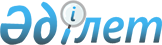 Об утверждении регламентов электронных государственных услуг в сфере образования
					
			Утративший силу
			
			
		
					Постановление Жамбылского областного акимата от 4 марта 2013 года № 56. Зарегистрировано Департаментом юстиции Жамбылской области 30 апреля 2013 года № 1931. Утратило силу постановлением акимата Жамбылской области от 22 октября 2015 года № 251      Сноска. Утратило силу постановлением акимата Жамбылской области от 22.10.2015 № 251.

      Примечание РЦПИ.

      В тексте документа сохранена пунктуация и орфография оригинала.

      В соответствии с пунктом 4 статьи 9-1 Закона Республики Казахстан "Об административных процедурах" от 27 ноября 2000 года и пунктом 2 статьи 29 Закона Республики Казахстан "Об информатизации" от 11 января 2007 года акимат Жамбылской области ПОСТАНОВЛЯЕТ:

      1. Утвердить прилагаемые регламенты электронных государственных услуг:

      1) "Постановка на очередь детей дошкольного возраста (до 7 лет) для направления в детские дошкольные организации";

      2) "Выдача справок по опеке и попечительству";

      3) "Выдача справок в пенсионные фонды, банки для распоряжения вкладами несовершеннолетних детей, в территориальные подразделения Комитета дорожной полиции Министерства внутренних дел Республики Казахстан для оформления наследства несовершеннолетним детям";

      4) "Выдача справок органов, осуществляющих функции по опеке или попечительству для оформления сделок с имуществом, принадлежащим на праве собственности несовершеннолетним детям".

      2. Настоящее постановление вступает в силу со дня государственной регистрации в органах юстиции и вводится в действие по истечении десяти календарных дней после дня его первого официального опубликования.

      3. Контроль за исполнением данного постановления возложить на заместителя акима области Садибекова Гани Калыбаевича.



      "СОГЛАСОВАНО"

      Министр транспорта и коммуникации

      Республики Казахстан

      А. Жумагалиев

      26.03.2013 год

 Регламент электронной государственной услуги "Постановка на очередь детей дошкольного возраста (до 7 лет) для направления в детские дошкольные организации"
1. Общие положения      1. Электронная государственная услуга "Постановка на очередь детей дошкольного возраста (до 7 лет) для направления в детские дошкольные организации" (далее – Услуга) оказывается отделами образования районов и города областного значения (далее – уполномоченный орган), а также на альтернативной основе через Центры обслуживания населения (далее – Центр), адреса которых указаны в приложениях 1 и 2 Стандарта государственной услуги "Постановка на очередь детей дошкольного возраста (до 7 лет) для направления в детские дошкольные организации", утвержденного постановлением Правительства Республики Казахстан от 31 августа 2012 года № 1119 "Об утверждении стандартов государственных услуг, оказываемых Министерством образования и науки Республики Казахстан, местными исполнительными органами в сфере образования и науки" (далее – Стандарт), или через веб- портал "Электронного правительства" - www.e.gov.kz (далее – Портал), при условии наличия у получателя государственной услуги электронной цифровой подписи.

      2. Услуга оказывается на основании Стандарта.

      3. Степень автоматизации услуги: частично автоматизированная.

      4. Вид оказания услуги: транзакционная.

      5. Понятия и сокращения, используемые в настоящем Регламенте:

      1) индивидуальный идентификационный номер – уникальный номер, формируемый для физического лица, в том числе индивидуального предпринимателя, осуществляющего деятельность в виде личного предпринимательства;

      2) потребитель – физическое лицо, которому оказывается электронная государственная услуга;

      3) транзакционная услуга – услуга по предоставлению пользователям электронных информационных ресурсов, требующая взаимного обмена информацией с применением электронной цифровой подписи;

      4) веб–портал "электронного правительства" – информационная система, представляющая собой единое окно доступа ко всей консолидированной правительственной информации, включая нормативную правовую базу, и к электронным государственным услугам;

      5) шлюз "электронного правительства" – информационная система, предназначенная для интеграции информационных систем "электронного правительства" в рамках реализации электронных услуг;

      6) электронная цифровая подпись — набор электронных цифровых символов, созданный средствами электронной цифровой подписи и подтверждающий достоверность электронного документа, его принадлежность и неизменность содержания;

      7) электронный документ – документ, в котором информация представлена в электронно–цифровой форме и удостоверена посредством электронной цифровой подписи;

      8) электронные государственные услуги – государственные услуги, оказываемые в электронной форме с применением информационных технологий;

      9) информационная система – система, предназначенная для хранения, обработки, поиска, распространения, передачи и предоставления информации с применением аппаратно-программного комплекса;

      10) государственная база данных "Физические лица" – информационная система, предназначенная для автоматизированного сбора, хранения и обработки информации, создания Национального реестра индивидуальных идентификационных номеров с целью внедрения единой идентификации физических лиц в Республике Казахстан и предоставления о них актуальных и достоверных сведений органам государственного управления и прочим субъектам в рамках их полномочий и в соответствии с законодательством Республики Казахстан;

      11) пользователь – субъект, обращающийся к информационной системе за получением необходимых ему электронных информационных ресурсов и пользующийся ими;

      12) региональный шлюз "электронного правительства" - подсистема шлюза "электронного правительства", предназначенная для интеграции информационных систем "электронного акимата" в рамках реализации электронных услуг;

      13) Структурно-функциональные единицы перечень структурных подразделений государственных органов, учреждений или иных организаций, информационные системы, которые участвуют в процессе оказания услуги;

      14) информационная система центров обслуживания населения Республики Казахстан - информационная система, предназначенная для автоматизации процесса предоставления услуг населению (физическим и юридическим лицам) через центры обслуживания населения Республики Казахстан, а также соответствующими министерствами и ведомствами;

      15) Единая нотариальная информационная система - это аппаратно-программный комплекс, предназначенный для автоматизации нотариальной деятельности и взаимодействия органов юстиции и нотариальных палат.

 2. Порядок деятельности услугодателя по оказанию электронной государственной услуги      6. Пошаговые действия и решения услугодателя через веб–портал "электронного правительства" (диаграмма № 1 функционального взаимодействия при оказании услуги) приведены в приложении 2 к настоящему Регламенту:

      1) потребитель осуществляет регистрацию на веб–портале "электронного правительства" с помощью индивидуального идентификационного номера и пароля (осуществляется для незарегистрированных потребителей на веб–портале "электронного правительства");

      2) процесс 1 – ввод потребителем индивидуального идентификационного номера и пароля (процесс авторизации) на веб–портале "электронного правительства" для получения услуги;

      3) условие 1 – проверка на веб–портале "электронного правительства" подлинности данных о зарегистрированном потребителе через индивидуальный идентификационный номер и пароль;

      4) процесс 2 – формирование на веб–портале "электронного правительства" сообщения об отказе в авторизации в связи с имеющимися нарушениями в данных потребителя;

      5) процесс 3 – выбор потребителем услуги, указанной в настоящем Регламенте, вывод на экран формы запроса для оказания услуги и заполнение потребителем формы (ввод данных) с учетом ее структуры и форматных требований, прикрепление к форме запроса необходимых копий документов в электронном виде, указанные в пункте 11 Стандарта, а также выбор потребителем регистрационного свидетельства электронной цифровой подписи для удостоверения (подписания) запроса;

      6) условие 2 – проверка на веб–портале "электронного правительства" срока действия регистрационного свидетельства электронной цифровой подписи и отсутствия в списке отозванных (аннулированных) регистрационных свидетельств, а также соответствия идентификационных данных (между индивидуальным идентификационным номером указанным в запросе, и индивидуального идентификационного номера указанным в регистрационном свидетельстве электронной цифровой подписи);

      7) процесс 4 – формирование сообщения об отказе в запрашиваемой услуге в связи с не подтверждением подлинности электронной цифровой подписи потребителя;

      8) процесс 5 – удостоверение запроса для оказания услуги посредством электронной цифровой подписи потребителя и направление электронного документа (запроса) через шлюз "электронного правительства" в автоматизированное рабочее место регионального шлюза "электронного правительства" для обработки услугодателем;

      9) процесс 6 – регистрация электронного документа в автоматизированное рабочее место регионального шлюза "электронного правительства";

      10) условие 3 – проверка (обработка) услугодателем соответствия приложенных потребителем документов, документам указанных в Стандарте и основаниям для оказания услуги;

      11) процесс 7 - формирование сообщения об отказе в запрашиваемой услуге в связи с имеющимися нарушениями в документах потребителя;

      12) процесс 8 – получение потребителем результата услуги (уведомление в форме электронного документа), сформированный в автоматизированном рабочем месте регионального шлюза "электронного правительства". Электронный документ формируется с использованием электронной цифровой подписи уполномоченного лица услугодателя.

      7. Пошаговые действия и решения услугодателя (диаграмма № 2 функционального взаимодействия при оказании услуги) приведены в приложении 2 к настоящему Регламенту:

      1) процесс 1 – ввод сотрудником услугодателя в автоматизированное рабочее место регионального шлюза "электронного правительства" индивидуального идентификационного номера и пароля (процесс авторизации) для оказания услуги;

      2) процесс 2 – выбор сотрудником услугодателя услуги, указанной в настоящем Регламенте, вывод на экран формы запроса для оказания услуги и ввод сотрудником услугодателя данные о потребителе;

      3) процесс 3 – направление запроса через шлюз "электронного правительства" в государственную базу данных "Физические лица" о данных потребителя;

      4) условие 1 – проверка наличия данных потребителя в государственной базе данных "Физические лица";

      5) процесс 4 – формирование сообщения о невозможности получения данных в связи с отсутствием данных потребителя в государственной базе данных "Физические лица";

      6) процесс 5 – заполнение сотрудником услугодателя формы запроса в части отметки о наличии документов в бумажной форме и сканирование документов, предоставленных потребителем, прикрепление их к форме запроса и удостоверение посредством электронной цифровой подписи заполненной формы (введенных данных) запроса на оказание услуги;

      7) процесс 6 – регистрация электронного документа в автоматизированном рабочем месте регионального шлюза "электронного правительства";

      8) условие 2 – проверка (обработка) услугодателем соответствия приложенных документов, указанных в Стандарте и основаниям для оказания услуги;

      9) процесс 7 - формирование сообщения об отказе в запрашиваемой услуге в связи с имеющимися нарушениями в документах потребителя;

      10) процесс 8 – получение потребителем результата услуги (уведомление в форме электронного документа) сформированный в автоматизированном рабочем месте регионального шлюза "электронного правительства". Электронный документ формируется с использованием электронной цифровой подписи уполномоченного лица услугодателя.

      8. Пошаговые действия и решения услугодателя через Центр (диаграмма № 3) функционального взаимодействия при оказании услуги приведены в приложении 2 к настоящему Регламенту:

      1) процесс 1 – ввод оператором Центра в автоматизированное рабочее место информационной системы центров обслуживания населения логина и пароля (процесс авторизации) для оказания услуги;

      2) процесс 2 – выбор оператором Центра услуги, указанной в настоящем Регламенте, вывод на экран формы запроса для оказания услуги и ввод оператором Центра данных потребителя, а также данных по доверенности представителя потребителя (при нотариально - удостоверенной доверенности, при ином удостоверении доверенности-данные доверенности не заполняются);

      3) процесс 3 – направление запроса через шлюз "электронного правительства" в государственную базу данных "Физические лица" о данных потребителя, а также в Единую нотариальную информационную систему – о данных доверенности представителя потребителя;

      4) условие 1 – проверка наличия данных потребителя в государственной базе данных "Физические лица", данных доверенности в Единой нотариальной информационной системе;

      5) процесс 4 – формирование сообщения о невозможности получения данных в связи с отсутствием данных потребителя в государственной базе данных "Физические лица", данных доверенности в Единой нотариальной информационной системе;

      6) процесс 5 – заполнение оператором центра обслуживания населения формы запроса в части отметки о наличии документов в бумажной форме и сканирование документов, предоставленных потребителем, прикрепление их к форме запроса и удостоверение посредством электронной цифровой подписи заполненной формы (введенных данных) запроса на оказание услуги;

      7) процесс 6 - направление электронного документа (запроса потребителя) удостоверенного (подписанного) электронной цифровой подписью оператора Центра через шлюз "электронного правительства" в автоматизированное рабочее место регионального шлюза "электронного правительства";

      8) процесс 7 – регистрация электронного документа в автоматизированном рабочем месте регионального шлюза "электронного правительства";

      9) условие 2 – проверка (обработка) услугодателем соответствия приложенных потребителем документов, указанных в Стандарте и основаниям для оказания услуги;

      10) процесс 8 - формирование сообщения об отказе в запрашиваемой услуге в связи с имеющимися нарушениями в документах потребителя;

      11) процесс 9 – получение потребителем через оператора Центра результата услуги (уведомление в форме электронного документа) сформированной в автоматизированном рабочем месте регионального шлюза "электронного правительства".

      9. Описание действий по заполнению форм запроса для оказания услуги:

      1) ввод пользователем индивидуального идентификационного номера логина и пароля для входа в веб–портал "электронного правительства";

      2) выбор услуги, указанной в настоящем Регламенте;

      3) заказ услуги с помощью кнопки "Заказать услугу online";

      4) заполнение запроса и прикрепление необходимых документов в электронном виде:

      индивидуальный идентификационный номер выбирается автоматически, по результатам регистрации пользователя на веб–портале "электронного правительства";

      пользователь с помощью кнопки "отправить запрос" осуществляет переход на удостоверение (подписание) запроса;

      5) выбор регистрационного свидетельства электронной цифровой подписи пользователем;

      6) удостоверение (подписание) запроса – пользователь с помощью кнопки "подписать" осуществляет удостоверение (подписание) запроса электронной цифровой подписью, после чего запрос передается на обработку в автоматизированное рабочее место услугодателя;

      7) обработка запроса в автоматизированное рабочее место услугодателя;

      8) у пользователя на экране дисплея выводится следующая информация: индивидуальный идентификационный номер; номер запроса; тип услуги; статус запроса; срок оказания услуги;

      с помощью кнопки "обновить статус" пользователю предоставляется возможность просмотреть результаты обработки запроса;

      при получении ответа на веб–портале "электронного правительства" появляется кнопка "просмотр результата".

      10. После обработки запроса потребителю предоставляется возможность просмотреть результаты обработки запроса следующим образом:

      после нажатия кнопки "просмотреть выходной документ" в истории получения услуг – результат запроса выводится на экран дисплея;

      после нажатия кнопки "сохранить" – результат запроса сохраняется на заданном потребителем магнитном носителе в формате "Adobe Acrobat".

      11. Необходимую информацию и консультацию по оказанию услуги можно получить по телефону саll–центра: (1414).

 3. Описание порядка взаимодействия в процессе оказания электронной государственной услуги      12. Структурно–функциональные единицы, которые участвуют в процессе оказания услуги:

      Потребитель;

      Услугодатель;

      Оператор Центра;

      Веб–портал "электронного правительства";

      Шлюз "электронного правительства";

      Региональный шлюз "электронного правительства";

      Автоматизированное рабочее место регионального шлюза "электронного правительства";

      Автоматизированное рабочее место информационной системы центров обслуживания населения;

      Государственная база данных "Физические лица";

      Единая нотариальная информационная система.

      13. Текстовое табличное описание последовательности действий (процедур, функций, операций) с указанием срока выполнения каждого действия приведены в приложении 1 к настоящему Регламенту.

      14. Диаграмма, отражающая взаимосвязь между логической последовательностью действий в соответствии с их описаниями, приведена в приложении 2 к настоящему Регламенту.

      15. Результаты оказания услуги потребителям измеряются показателями качества и доступности в соответствии с приложением 3 к настоящему Регламенту.

      16. Экранная форма заявления на электронную государственную услугу указана в приложении 4 к настоящему Регламенту.

      В приложении 5 к настоящему Регламенту указаны выходная форма положительного ответа (направление в детские дошкольные организации) на электронную государственную услугу, форма уведомления о регистрации ребенка дошкольного возраста для направления в дошкольную организацию, выходная форма отрицательного ответа (отказ) на электронную государственную услугу.

      17. Требования, предъявляемые к процессу оказания услуги потребителям:

      1) конфиденциальность (защита от несанкционированного получения информации);

      2) целостность (защита от несанкционированного изменения информации);

      3) доступность (защита от несанкционированного удержания информации и ресурсов).

      18. Технические условия оказания услуги:

      1) выход в Интернет;

      2) наличие индивидуального идентификационного номера у лица, которому оказывается услуга;

      3) авторизация на веб–портале "электронного правительства";

      4) наличие у пользователя электронной цифровой подписи.

 Таблица 1. Описание действий структурно–функциональных единиц через веб–портал "электронного правительства"      продолжение таблицы:

 Таблица 2. Описание действий структурно–функциональных единиц через услугодателя.      продолжение таблицы:

 Таблица 3. Описание действий структурно–функциональных единиц через Центр      продолжение таблицы:

 Диаграмма № 1 функционального взаимодействия при оказании электронной государственной услуги через веб–портал "электронного правительства" 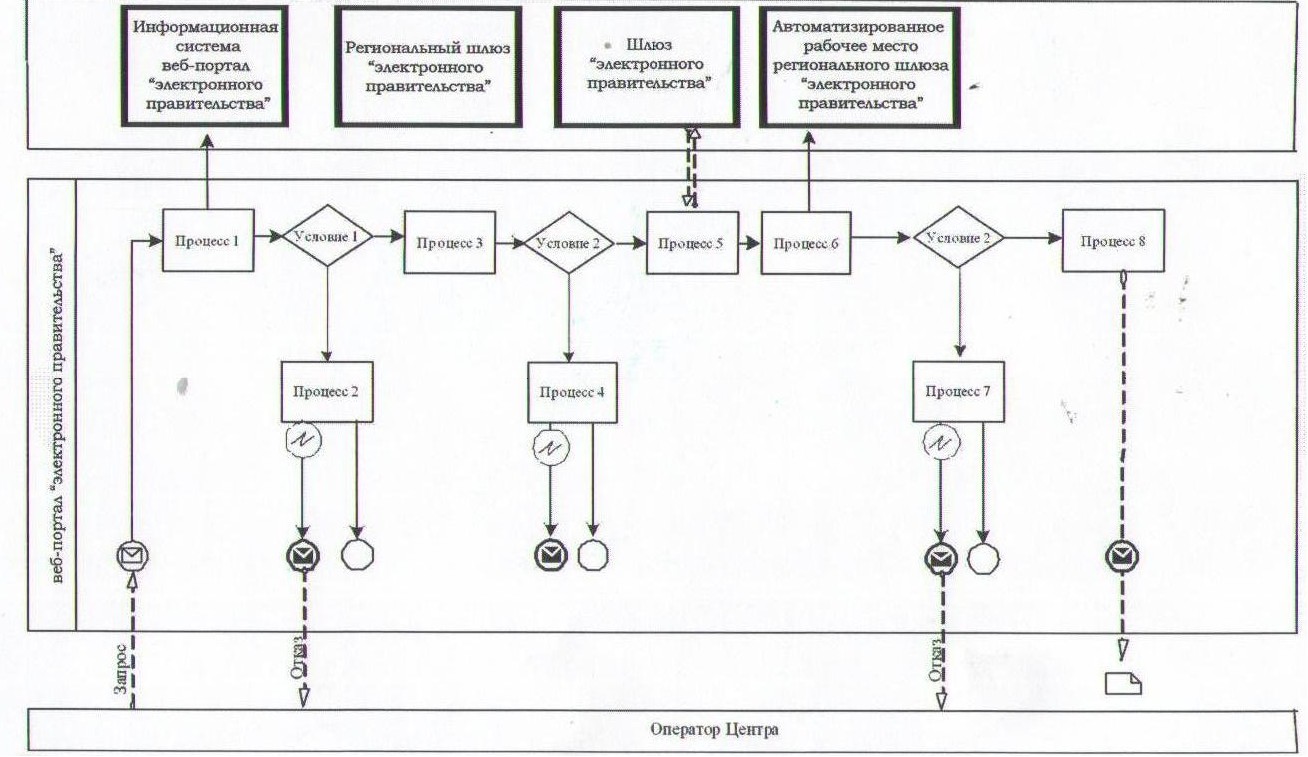  Диаграмма № 2 функционального взаимодействия при оказании электронной государственной услуги через услугодателя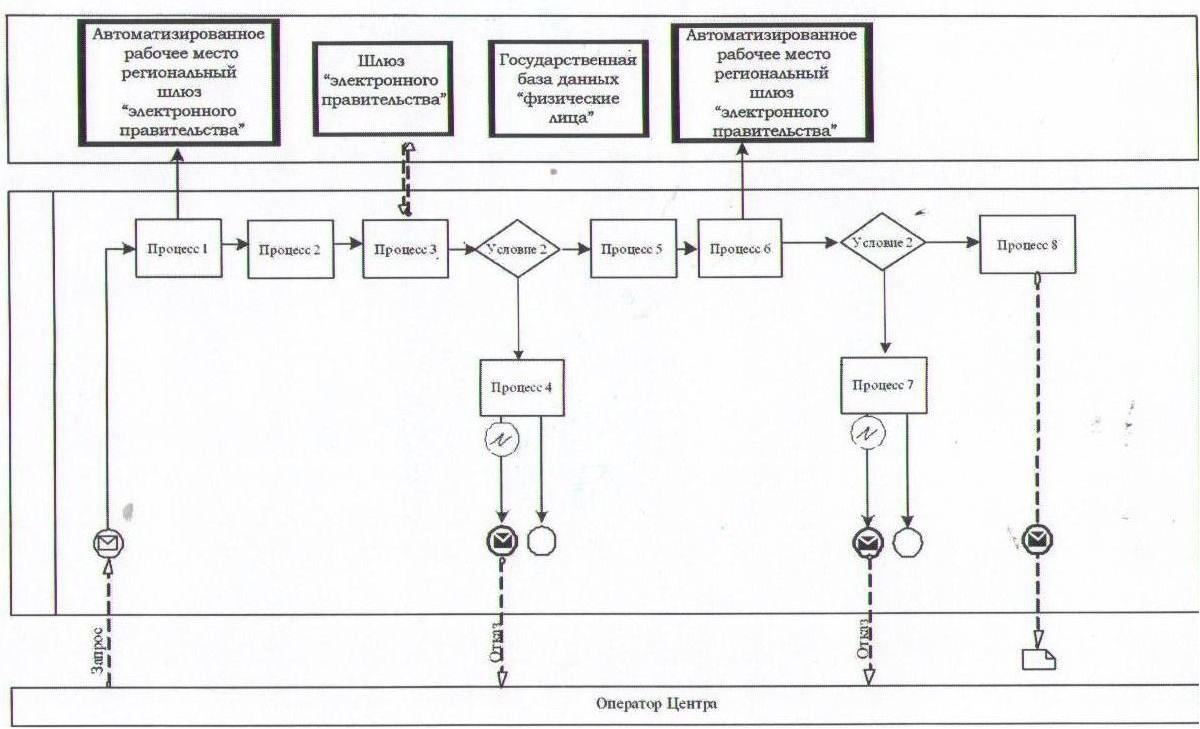  Диаграмма № 3 функционального взаимодействия при оказании электронной государственной услуги через систему центров обслуживания населения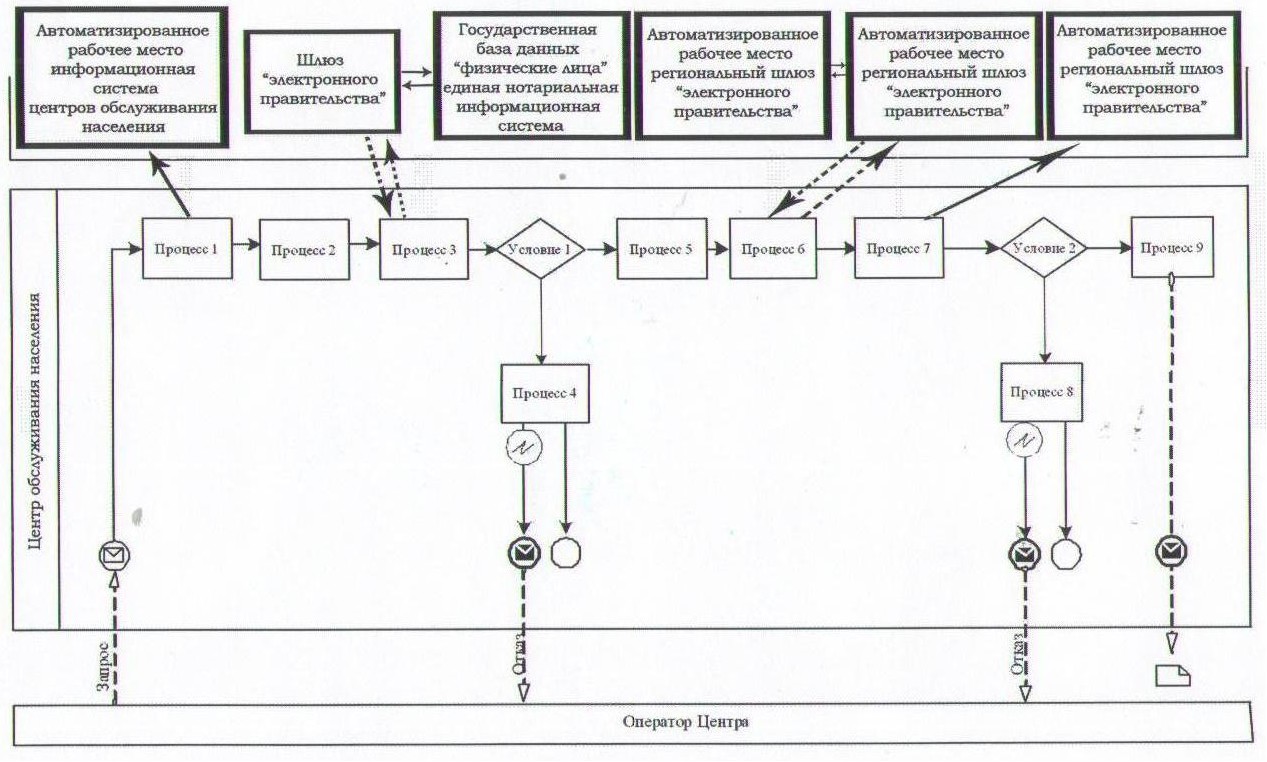  Условные обозначения: Форма анкеты для определения показателей электронной государственной услуги: "качество" и "доступность"      ____________________________________________________

       (наименование услуги)

      . Удовлетворены ли Вы качеством процесса и результатом оказания электронной государственной услуги?

      1) не удовлетворен;

      2) частично удовлетворен;

      3) удовлетворен.

      2. Удовлетворены ли Вы качеством информации о порядке оказания электронной государственной услуги?

      1) не удовлетворен;

      2) частично удовлетворен;

      3) удовлетворен.

 Экранная форма заявления на электронную государственную услугу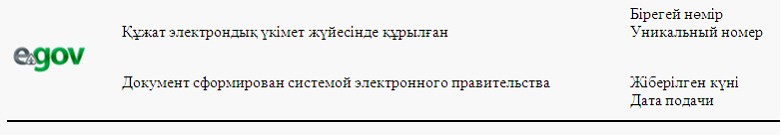 

      Начальнику _____________ районного отдела

       образования, физической культуры и спорта

       Акиму аульного (сельского) округа

       ____________________________

       от __________________________

       (фамилия, имя, отчество)

       проживающего по адресу:

       ____________________________

       тел.________________________

 Заявление      Прошу поставить на очередь для получения места в дошкольной организации 

      № ______________, моего ребенка ________________________________

      дата рождения_____________________________________________________

      Прилагаю документы, подтверждающие право на первоочередное направление в дошкольную организацию _________________________________________________________________________________________________________________________________________________________________________________________________

      Место работы родителей: 

      матери- ___________________________________________________________

      отца-________________________________________________________________Дата _________________

      Подпись ______________

       ________________________________ 

      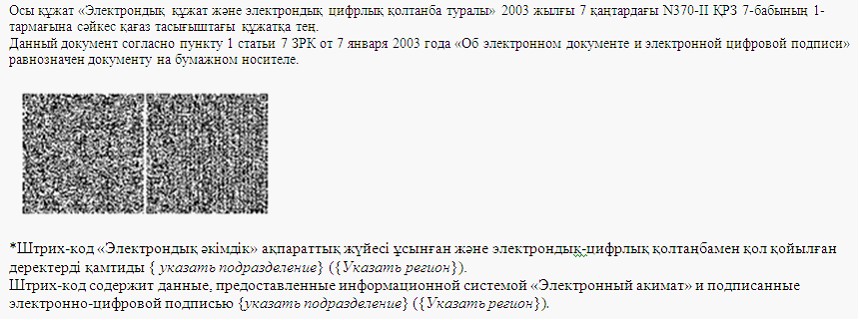  Выходная форма положительного ответа (направление в ДДО) на электронную государственную услугу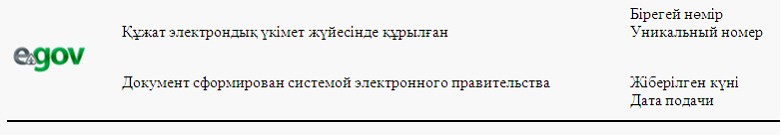 

       Отдел образования района

       Акимат аульного (сельского) округа

      НАПРАВЛЕНИЕ №....
для зачисления ребенка в дошкольную организацию

      ________________ районный отдел образования, физической культуры и спорта _________ направляет в дошкольную организацию № _________, расположенную по адресу: г. ___________, ул. ___________

      Фамилия, имя, отчество ребенка: ____________________________________

      Дата рождения: _____________.

      Домашний адрес ребенка: __________

      Направление должно быть представлено в дошкольную организацию в течение 5 дней со дня ее выдачи.

      Направление выдано "_______" ___________

      /ФИО/ Начальника отдела образования (расшифровка подписи)

      Печать 

      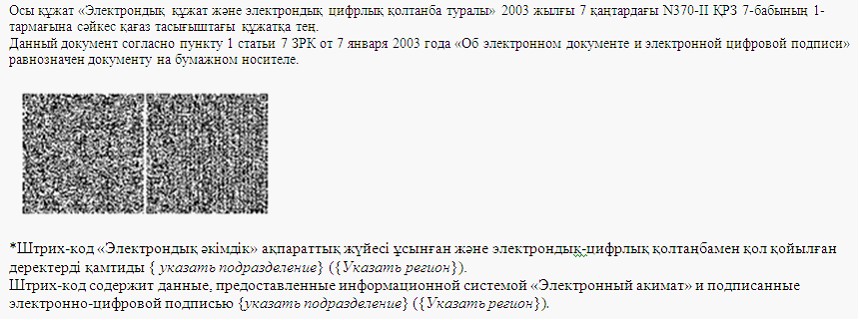 

      Форма уведомления о регистрации ребенка дошкольного возраста для направления в дошкольную организацию

      Уведомление о регистрации ребенка 

      Настоящее уведомление выдано_____________________________________________

       (ФИО родителя)

      В том, что ________________________________________________________

       (ФИО ребенка)

      Поставлен (а) на очередь в "Журнале регистрации детей дошкольного возраста для направления в дошкольные организации" 

      за № ________, от "_____" _______________20____года

      Потребители, стоящие в очереди на получение места в дошкольную организацию имеют возможность осуществлять контроль продвижения своей очередности в соответствии с графиком работы (отдела, акимата), а также через электронный портал. 

      (специалист отдела образования) 

      Выходная форма отрицательного ответа (отказ) на электронную государственную услугу

      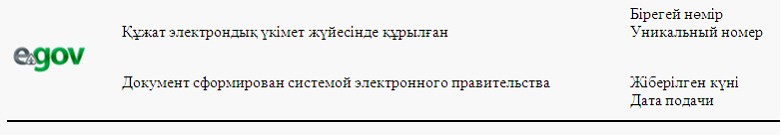 

      Уважаемый(ая) ______________________________, уведомляем Вас о (ФИО заявителя)

      том, что Вам отказано в выдаче направления Вашему ребенку (ФИО ребенка) в детскую дошкольную организацию.

      Причина отказа: _______________________________________________________________

      Руководитель ___________________________

       (ФИО)

       

       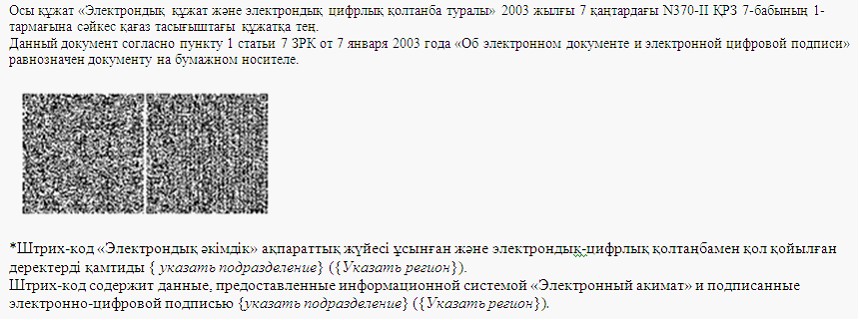  Регламент электронной государственной услуги "Выдача справок по опеке и попечительству"
1. Общие положения      1. Электронная государственная услуга "Выдача справок по опеке и попечительству" (далее – Услуга) оказывается отделами образования районов и города областного значения (далее – уполномоченный орган) через Центры обслуживания населения (далее – центр), адреса которых указаны в приложениях 1 и 2 Стандарта государственной услуги "Выдача справок по опеке и попечительству", утвержденного постановлением Правительства Республики Казахстан от 31 августа 2012 года № 1119 "Об утверждении стандартов государственных услуг, оказываемых Министерством образования и науки Республики Казахстан, местными исполнительными органами в сфере образования и науки" (далее – Стандарт), или через веб- портал "Электронного правительства" - www.e.gov.kz (далее – Портал), при условии наличия у получателя государственной услуги электронной цифровой подписи.

      2. Услуга оказывается на основании Стандарта.

      3. Степень автоматизации услуги: частично автоматизированная.

      4. Вид оказания услуги: транзакционная.

      5. Понятия и сокращения, используемые в настоящем Регламенте:

      1) индивидуальный идентификационный номер – уникальный номер, формируемый для физического лица, в том числе индивидуального предпринимателя, осуществляющего деятельность в виде личного предпринимательства;

      2) потребитель – физическое лицо, которому оказывается электронная государственная услуга;

      3) транзакционная услуга – услуга по предоставлению пользователям электронных информационных ресурсов, требующая взаимного обмена информацией с применением электронной цифровой подписи;

      4) веб–портал "электронного правительства" – информационная система, представляющая собой единое окно доступа ко всей консолидированной правительственной информации, включая нормативную правовую базу, и к электронным государственным услугам;

      5) шлюз "электронного правительства" – информационная система, предназначенная для интеграции информационных систем "электронного правительства" в рамках реализации электронных услуг;

      6) электронная цифровая подпись — набор электронных цифровых символов, созданный средствами электронной цифровой подписи и подтверждающий достоверность электронного документа, его принадлежность и неизменность содержания;

      7) электронный документ – документ, в котором информация представлена в электронно–цифровой форме и удостоверена посредством электронной цифровой подписи;

      8) электронные государственные услуги – государственные услуги, оказываемые в электронной форме с применением информационных технологий;

      9) информационная система – система, предназначенная для хранения, обработки, поиска, распространения, передачи и предоставления информации с применением аппаратно-программного комплекса;

      10) государственная база данных "Физические лица" – информационная система, предназначенная для автоматизированного сбора, хранения и обработки информации, создания Национального реестра индивидуальных идентификационных номеров с целью внедрения единой идентификации физических лиц в Республике Казахстан и предоставления о них актуальных и достоверных сведений органам государственного управления и прочим субъектам в рамках их полномочий и в соответствии с законодательством Республики Казахстан;

      11) пользователь – субъект, обращающийся к информационной системе за получением необходимых ему электронных информационных ресурсов и пользующийся ими;

      12) региональный шлюз "электронного правительства" - подсистема шлюза "электронного правительства", предназначенная для интеграции информационных систем "электронного акимата" в рамках реализации электронных услуг;

      13) Структурно-функциональные единицы перечень структурных подразделений государственных органов, учреждений или иных организаций, информационные системы, которые участвуют в процессе оказания услуги;

      14) информационная система центров обслуживания населения Республики Казахстан - информационная система, предназначенная для автоматизации процесса предоставления услуг населению (физическим и юридическим лицам) через центры обслуживания населения Республики Казахстан, а также соответствующими министерствами и ведомствами;

      15) Единая нотариальная информационная система - это аппаратно-программный комплекс, предназначенный для автоматизации нотариальной деятельности и взаимодействия органов юстиции и нотариальных палат.

 2. Порядок деятельности услугодателя по оказанию электронной государственной услуги      6. Пошаговые действия и решения услугодателя через веб–портал "электронного правительства" (диаграмма № 1 функционального взаимодействия при оказании услуги) приведены в приложении 2 к настоящему Регламенту:

      1) потребитель осуществляет регистрацию на веб–портале "электронного правительства" с помощью индивидуального идентификационного номера и пароля (осуществляется для незарегистрированных потребителей на веб–портале "электронного правительства");

      2) процесс 1 – ввод потребителем индивидуального идентификационного номера и пароля (процесс авторизации) на веб–портале "электронного правительства" для получения услуги;

      3) условие 1 – проверка на веб–портале "электронного правительства" подлинности данных о зарегистрированном потребителе через индивидуальный идентификационный номер и пароль;

      4) процесс 2 – формирование на веб–портале "электронного правительства" сообщения об отказе в авторизации в связи с имеющимися нарушениями в данных потребителя;

      5) процесс 3 – выбор потребителем услуги, указанной в настоящем Регламенте, вывод на экран формы запроса для оказания услуги и заполнение потребителем формы (ввод данных) с учетом ее структуры и форматных требований, прикрепление к форме запроса необходимых копий документов в электронном виде, указанные в пункте 11 Стандарта, а также выбор потребителем регистрационного свидетельства электронной цифровой подписи для удостоверения (подписания) запроса;

      6) условие 2 – проверка на веб–портале "электронного правительства" срока действия регистрационного свидетельства электронной цифровой подписи и отсутствия в списке отозванных (аннулированных) регистрационных свидетельств, а также соответствия идентификационных данных (между индивидуальным идентификационным номером указанным в запросе, и индивидуального идентификационного номера указанным в регистрационном свидетельстве электронной цифровой подписи);

      7) процесс 4 – формирование сообщения об отказе в запрашиваемой услуге в связи с не подтверждением подлинности электронной цифровой подписи потребителя;

      8) процесс 5 – удостоверение запроса для оказания услуги посредством электронной цифровой подписи потребителя и направление электронного документа (запроса) через шлюз "электронного правительства" в автоматизированное рабочее место регионального шлюза "электронного правительства" для обработки услугодателем;

      9) процесс 6 – регистрация электронного документа в автоматизированное рабочее место регионального шлюза "электронного правительства";

      10) условие 3 – проверка (обработка) услугодателем соответствия приложенных потребителем документов, документам указанных в Стандарте и основаниям для оказания услуги;

      11) процесс 7 - формирование сообщения об отказе в запрашиваемой услуге в связи с имеющимися нарушениями в документах потребителя;

      12) процесс 8 – получение потребителем результата услуги (уведомление в форме электронного документа), сформированный в автоматизированном рабочем месте регионального шлюза "электронного правительства". Электронный документ формируется с использованием электронной цифровой подписи уполномоченного лица услугодателя.

      7. Пошаговые действия и решения услугодателя (диаграмма № 2 функционального взаимодействия при оказании услуги) приведены в приложении 2 к настоящему Регламенту:

      1) процесс 1 – ввод сотрудником услугодателя в автоматизированное рабочее место регионального шлюза "электронного правительства" индивидуального идентификационного номера и пароля (процесс авторизации) для оказания услуги;

      2) процесс 2 – выбор сотрудником услугодателя услуги, указанной в настоящем Регламенте, вывод на экран формы запроса для оказания услуги и ввод сотрудником услугодателя данные о потребителе;

      3) процесс 3 – направление запроса через шлюз "электронного правительства" в государственную базу данных "Физические лица" о данных потребителя;

      4) условие 1 – проверка наличия данных потребителя в государственной базе данных "Физические лица";

      5) процесс 4 – формирование сообщения о невозможности получения данных в связи с отсутствием данных потребителя в государственной базе данных "Физические лица";

      6) процесс 5 – заполнение сотрудником услугодателя формы запроса в части отметки о наличии документов в бумажной форме и сканирование документов, предоставленных потребителем, прикрепление их к форме запроса и удостоверение посредством электронной цифровой подписи заполненной формы (введенных данных) запроса на оказание услуги;

      7) процесс 6 – регистрация электронного документа в автоматизированном рабочем месте регионального шлюза "электронного правительства";

      8) условие 2 – проверка (обработка) услугодателем соответствия приложенных документов, указанных в Стандарте и основаниям для оказания услуги;

      9) процесс 7 - формирование сообщения об отказе в запрашиваемой услуге в связи с имеющимися нарушениями в документах потребителя;

      10) процесс 8 – получение потребителем результата услуги (уведомление в форме электронного документа) сформированный в автоматизированном рабочем месте регионального шлюза "электронного правительства". Электронный документ формируется с использованием электронной цифровой подписи уполномоченного лица услугодателя.

      8. Пошаговые действия и решения услугодателя через Центр (диаграмма № 3) функционального взаимодействия при оказании услуги приведены в приложении 2 к настоящему Регламенту:

      1) процесс 1 – ввод оператором Центра в автоматизированное рабочее место информационной системы центров обслуживания населения логина и пароля (процесс авторизации) для оказания услуги;

      2) процесс 2 – выбор оператором Центра услуги, указанной в настоящем Регламенте, вывод на экран формы запроса для оказания услуги и ввод оператором Центра данных потребителя, а также данных по доверенности представителя потребителя (при нотариально - удостоверенной доверенности, при ином удостоверении доверенности-данные доверенности не заполняются);

      3) процесс 3 – направление запроса через шлюз "электронного правительства" в государственную базу данных "Физические лица" о данных потребителя, а также в Единую нотариальную информационную систему – о данных доверенности представителя потребителя;

      4) условие 1 – проверка наличия данных потребителя в государственной базе данных "Физические лица", данных доверенности в Единой нотариальной информационной системе;

      5) процесс 4 – формирование сообщения о невозможности получения данных в связи с отсутствием данных потребителя в государственной базе данных "Физические лица", данных доверенности в Единой нотариальной информационной системе;

      6) процесс 5 – заполнение оператором центра обслуживания населения формы запроса в части отметки о наличии документов в бумажной форме и сканирование документов, предоставленных потребителем, прикрепление их к форме запроса и удостоверение посредством электронной цифровой подписи заполненной формы (введенных данных) запроса на оказание услуги;

      7) процесс 6 - направление электронного документа (запроса потребителя) удостоверенного (подписанного) электронной цифровой подписью оператора Центра через шлюз "электронного правительства" в автоматизированное рабочее место регионального шлюза "электронного правительства";

      8) процесс 7 – регистрация электронного документа в автоматизированном рабочем месте регионального шлюза "электронного правительства";

      9) условие 2 – проверка (обработка) услугодателем соответствия приложенных потребителем документов, указанных в Стандарте и основаниям для оказания услуги;

      10) процесс 8 - формирование сообщения об отказе в запрашиваемой услуге в связи с имеющимися нарушениями в документах потребителя;

      11) процесс 9 – получение потребителем через оператора Центра результата услуги (уведомление в форме электронного документа) сформированной в автоматизированном рабочем месте регионального шлюза "электронного правительства".

      9. Описание действий по заполнению форм запроса для оказания услуги:

      1) ввод пользователем индивидуального идентификационного номера логина и пароля для входа в веб–портал "электронного правительства";

      2) выбор услуги, указанной в настоящем Регламенте;

      3) заказ услуги с помощью кнопки "Заказать услугу online";

      4) заполнение запроса и прикрепление необходимых документов в электронном виде:

      индивидуальный идентификационный номер выбирается автоматически, по результатам регистрации пользователя на веб–портале "электронного правительства";

      пользователь с помощью кнопки "отправить запрос" осуществляет переход на удостоверение (подписание) запроса;

      5) выбор регистрационного свидетельства электронной цифровой подписи пользователем;

      6) удостоверение (подписание) запроса – пользователь с помощью кнопки "подписать" осуществляет удостоверение (подписание) запроса электронной цифровой подписью, после чего запрос передается на обработку в автоматизированное рабочее место услугодателя;

      7) обработка запроса в автоматизированное рабочее место услугодателя;

      8) у пользователя на экране дисплея выводится следующая информация: индивидуальный идентификационный номер; номер запроса; тип услуги; статус запроса; срок оказания услуги;

      с помощью кнопки "обновить статус" пользователю предоставляется возможность просмотреть результаты обработки запроса;

      при получении ответа на веб–портале "электронного правительства" появляется кнопка "просмотр результата".

      10. После обработки запроса потребителю предоставляется возможность просмотреть результаты обработки запроса следующим образом:

      после нажатия кнопки "просмотреть выходной документ" в истории получения услуг – результат запроса выводится на экран дисплея;

      после нажатия кнопки "сохранить" – результат запроса сохраняется на заданном потребителем магнитном носителе в формате "Adobe Acrobat".

      11. Необходимую информацию и консультацию по оказанию услуги можно получить по телефону саll–центра: (1414).

 3. Описание порядка взаимодействия в процессе оказания электронной государственной услуги      12. Структурно–функциональные единицы, которые участвуют в процессе оказания услуги:

      Потребитель;

      Услугодатель;

      Оператор Центра;

      Веб–портал "электронного правительства";

      Шлюз "электронного правительства";

      Региональный шлюз "электронного правительства";

      Автоматизированное рабочее место регионального шлюза "электронного правительства";

      Автоматизированное рабочее место информационной системы центров обслуживания населения;

      Государственная база данных "Физические лица";

      Единая нотариальная информационная система.

      13. Текстовое табличное описание последовательности действий (процедур, функций, операций) с указанием срока выполнения каждого действия приведены в приложении 1 к настоящему Регламенту.

      14. Диаграмма, отражающая взаимосвязь между логической последовательностью действий в соответствии с их описаниями, приведена в приложении 2 к настоящему Регламенту.

      15. Результаты оказания услуги потребителям измеряются показателями качества и доступности в соответствии с приложением 3 к настоящему Регламенту.

      16. Требования, предъявляемые к процессу оказания услуги потребителям:

      1) конфиденциальность (защита от несанкционированного получения информации);

      2) целостность (защита от несанкционированного изменения информации);

      3) доступность (защита от несанкционированного удержания информации и ресурсов).

      17. Технические условия оказания услуги:

      1) выход в Интернет;

      2) наличие индивидуального идентификационного номера у лица, которому оказывается услуга;

      3) авторизация на веб–портале "электронного правительства";

      4) наличие у пользователя электронной цифровой подписи.

 Таблица 1. Описание действий структурно–функциональных единиц через веб–портал "электронного правительства"      продолжение таблицы:

 Таблица 2. Описание действий структурно–функциональных единиц через услугодателя      продолжение таблицы: 

 Таблица 3. Описание действий структурно–функциональных единиц через Центр      продолжение таблицы:

 Диаграмма № 1 функционального взаимодействия при оказании электронной государственной услуги через веб–портал "электронного правительства"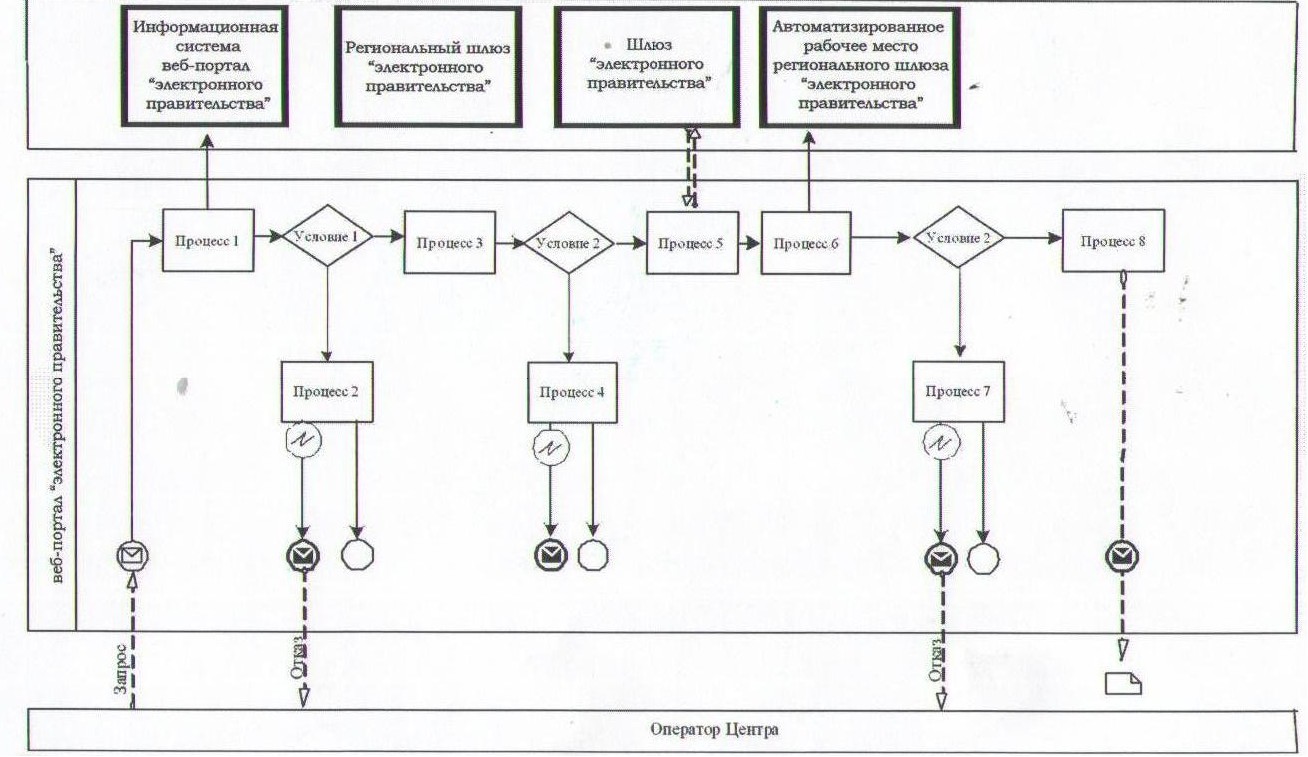  Диаграмма № 2 функционального взаимодействия при оказании электронной государственной услуги через услугодателя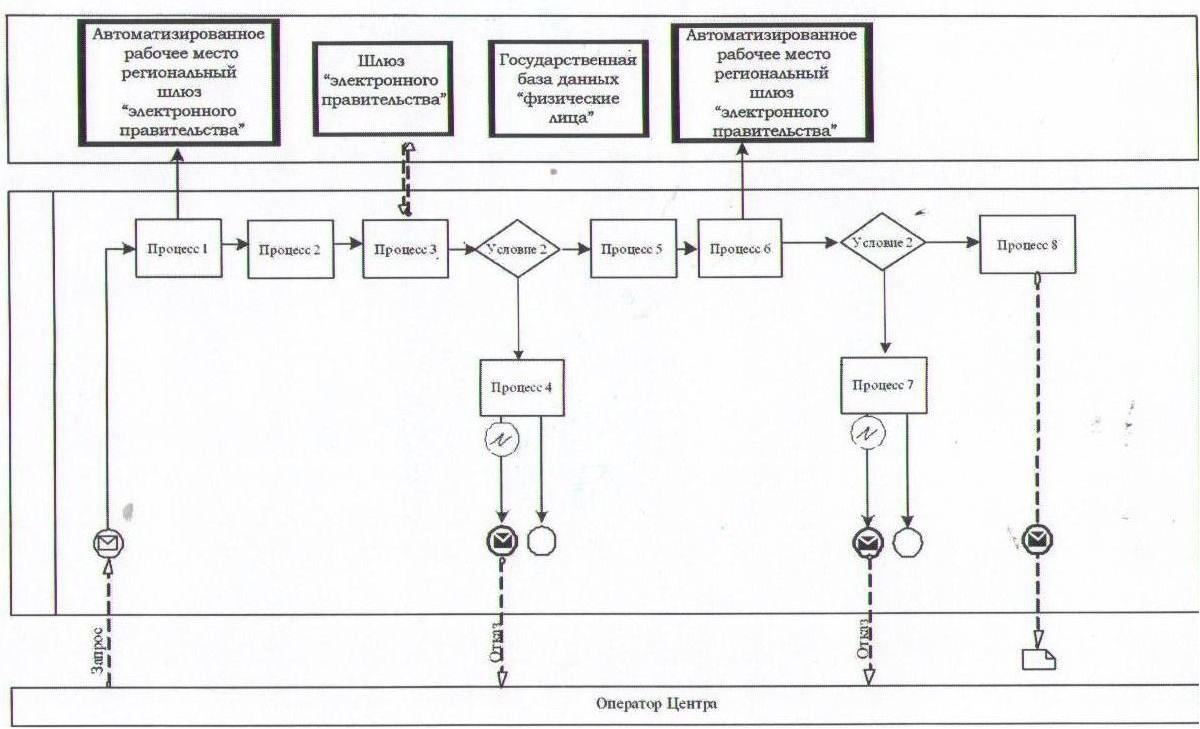  Диаграмма № 3 функционального взаимодействия при оказании электронной государственной услуги через информационную систему центров обслуживания населения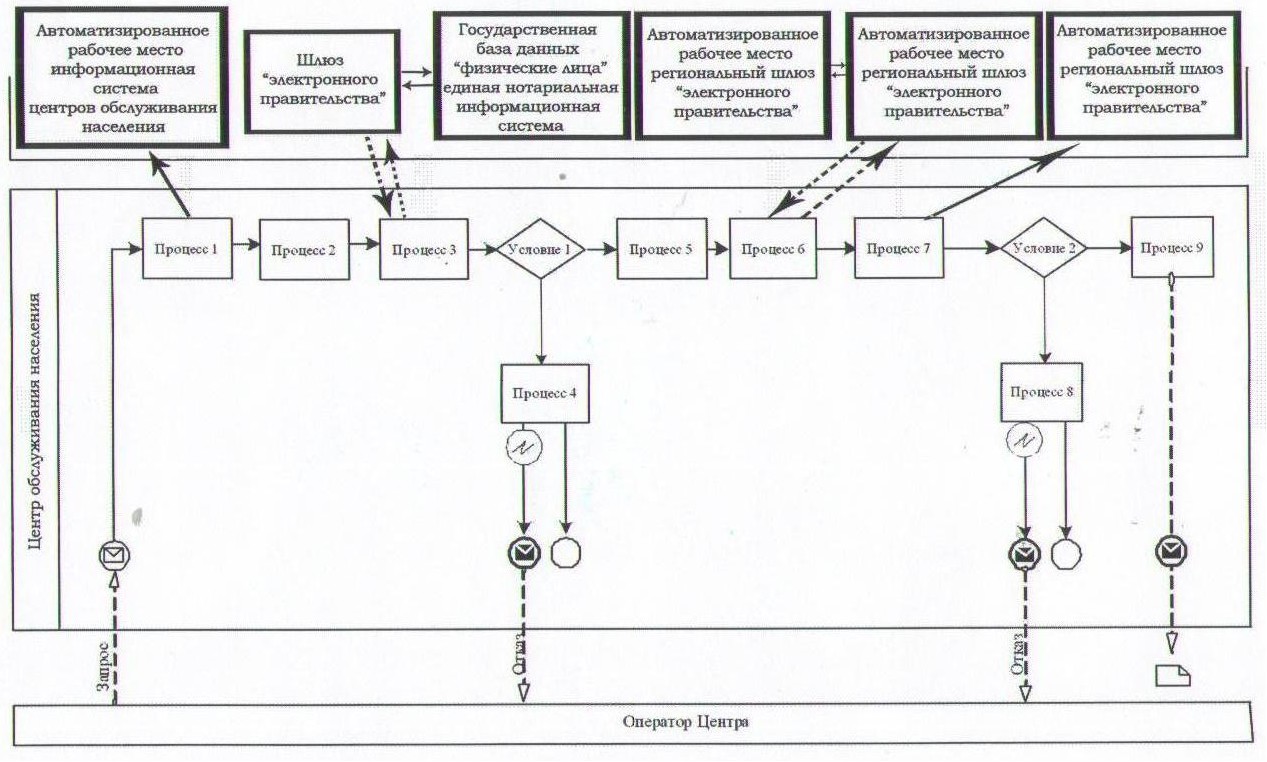  Условные обозначения: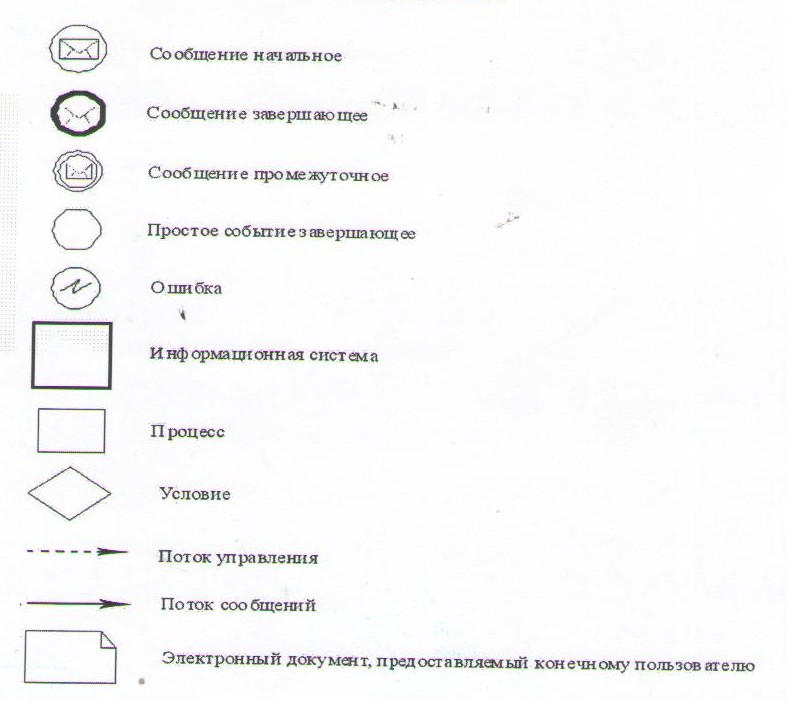  Форма анкеты для определения показателей электронной государственной услуги: "качество" и "доступность"      ____________________________________________________

       (наименование услуги)

      . Удовлетворены ли Вы качеством процесса и результатом оказания электронной государственной услуги?

      1) не удовлетворен;

      2) частично удовлетворен;

      3) удовлетворен.

      2. Удовлетворены ли Вы качеством информации о порядке оказания электронной государственной услуги?

      1) не удовлетворен;

      2) частично удовлетворен;

      3) удовлетворен.

 Регламент электронной государственной услуги "Выдача справок в пенсионные фонды, банки для распоряжения вкладами несовершеннолетних детей, в территориальные подразделения Комитета дорожной полиции Министерства внутренних дел Республики Казахстан для оформления наследства несовершеннолетним детям"
1. Общие положения      1. Электронная государственная услуга "Выдача справок в пенсионные фонды, банки для распоряжения вкладами несовершеннолетних детей, в территориальные подразделения Комитета дорожной полиции Министерства внутренних дел Республики Казахстан для оформления наследства несовершеннолетним детям" (далее – Услуга) оказывается отделами образования районов и города областного значения (далее – Уполномоченный орган) через центры обслуживания населения (далее – Центр), адреса которых указаны в приложениях 1 и 2 Стандарта государственной услуги "Выдача справок в пенсионные фонды, банки для распоряжения вкладами несовершеннолетних детей, в территориальные подразделения Комитета дорожной полиции Министерства внутренних дел Республики Казахстан для оформления наследства несовершеннолетним детям", утвержденного постановлением Правительства Республики Казахстан от 31 августа 2012 года № 1119 "Об утверждении стандартов государственных услуг, оказываемых Министерством образования и науки Республики Казахстан, местными исполнительными органами в сфере образования и науки" (далее – Стандарт), или через веб - портал "Электронного правительства" - www.e.gov.kz (далее – Портал), при условии наличия у получателя государственной услуги электронной цифровой подписи.

      2. Услуга оказывается на основании Стандарта.

      3. Степень автоматизации услуги: частично автоматизированная.

      4. Вид оказания услуги: транзакционная.

      5. Понятия и сокращения, используемые в настоящем Регламенте:

      1) индивидуальный идентификационный номер – уникальный номер, формируемый для физического лица, в том числе индивидуального предпринимателя, осуществляющего деятельность в виде личного предпринимательства;

      2) потребитель – физическое лицо, которому оказывается электронная государственная услуга;

      3) транзакционная услуга – услуга по предоставлению пользователям электронных информационных ресурсов, требующая взаимного обмена информацией с применением электронной цифровой подписи;

      4) веб–портал "электронного правительства" – информационная система, представляющая собой единое окно доступа ко всей консолидированной правительственной информации, включая нормативную правовую базу, и к электронным государственным услугам;

      5) шлюз "электронного правительства" – информационная система, предназначенная для интеграции информационных систем "электронного правительства" в рамках реализации электронных услуг;

      6) электронная цифровая подпись — набор электронных цифровых символов, созданный средствами электронной цифровой подписи и подтверждающий достоверность электронного документа, его принадлежность и неизменность содержания;

      7) электронный документ – документ, в котором информация представлена в электронно–цифровой форме и удостоверена посредством электронной цифровой подписи;

      8) электронные государственные услуги – государственные услуги, оказываемые в электронной форме с применением информационных технологий;

      9) информационная система – система, предназначенная для хранения, обработки, поиска, распространения, передачи и предоставления информации с применением аппаратно-программного комплекса;

      10) государственная база данных "Физические лица" – информационная система, предназначенная для автоматизированного сбора, хранения и обработки информации, создания Национального реестра индивидуальных идентификационных номеров с целью внедрения единой идентификации физических лиц в Республике Казахстан и предоставления о них актуальных и достоверных сведений органам государственного управления и прочим субъектам в рамках их полномочий и в соответствии с законодательством Республики Казахстан;

      11) пользователь – субъект, обращающийся к информационной системе за получением необходимых ему электронных информационных ресурсов и пользующийся ими;

      12) региональный шлюз "электронного правительства" - подсистема шлюза "электронного правительства", предназначенная для интеграции информационных систем "электронного акимата" в рамках реализации электронных услуг;

      13) Структурно-функциональные единицы - перечень структурных подразделений государственных органов, учреждений или иных организаций, информационные системы, которые участвуют в процессе оказания услуги;

      14) информационная система центров обслуживания населения Республики Казахстан - информационная система, предназначенная для автоматизации процесса предоставления услуг населению (физическим и юридическим лицам) через центры обслуживания населения Республики Казахстан, а также соответствующими министерствами и ведомствами;

      15) Единая нотариальная информационная система - это аппаратно-программный комплекс, предназначенный для автоматизации нотариальной деятельности и взаимодействия органов юстиции и нотариальных палат.

 2. Порядок деятельности услугодателя по оказанию электронной государственной услуги      6. Пошаговые действия и решения услугодателя через веб–портал "электронного правительства" (диаграмма № 1 функционального взаимодействия при оказании услуги) приведены в приложении 2 к настоящему Регламенту:

      1) потребитель осуществляет регистрацию на веб–портале "электронного правительства" с помощью индивидуального идентификационного номера и пароля (осуществляется для незарегистрированных потребителей на веб–портале "электронного правительства");

      2) процесс 1 – ввод потребителем индивидуального идентификационного номера и пароля (процесс авторизации) на веб–портале "электронного правительства" для получения услуги;

      3) условие 1 – проверка на веб–портале "электронного правительства" подлинности данных о зарегистрированном потребителе через индивидуальный идентификационный номер и пароль;

      4) процесс 2 – формирование на веб–портале "электронного правительства" сообщения об отказе в авторизации в связи с имеющимися нарушениями в данных потребителя;

      5) процесс 3 – выбор потребителем услуги, указанной в настоящем Регламенте, вывод на экран формы запроса для оказания услуги и заполнение потребителем формы (ввод данных) с учетом ее структуры и форматных требований, прикрепление к форме запроса необходимых копий документов в электронном виде, указанные в пункте 11 Стандарта, а также выбор потребителем регистрационного свидетельства электронной цифровой подписи для удостоверения (подписания) запроса;

      6) условие 2 – проверка на веб–портале "электронного правительства" срока действия регистрационного свидетельства электронной цифровой подписи и отсутствия в списке отозванных (аннулированных) регистрационных свидетельств, а также соответствия идентификационных данных (между индивидуальным идентификационным номером указанным в запросе, и индивидуального идентификационного номера указанным в регистрационном свидетельстве электронной цифровой подписи);

      7) процесс 4 – формирование сообщения об отказе в запрашиваемой услуге в связи с не подтверждением подлинности электронной цифровой подписи потребителя;

      8) процесс 5 – удостоверение запроса для оказания услуги посредством электронной цифровой подписи потребителя и направление электронного документа (запроса) через шлюз "электронного правительства" в автоматизированное рабочее место регионального шлюза "электронного правительства" для обработки услугодателем;

      9) процесс 6 – регистрация электронного документа в автоматизированное рабочее место регионального шлюза "электронного правительства";

      10) условие 3 – проверка (обработка) услугодателем соответствия приложенных потребителем документов, документам указанных в Стандарте и основаниям для оказания услуги;

      11) процесс 7 - формирование сообщения об отказе в запрашиваемой услуге в связи с имеющимися нарушениями в документах потребителя;

      12) процесс 8 – получение потребителем результата услуги (уведомление в форме электронного документа), сформированный в автоматизированном рабочем месте регионального шлюза "электронного правительства". Электронный документ формируется с использованием электронной цифровой подписи уполномоченного лица услугодателя.

      7. Пошаговые действия и решения услугодателя (диаграмма № 2 функционального взаимодействия при оказании услуги) приведены в приложении 2 к настоящему Регламенту:

      1) процесс 1 – ввод сотрудником услугодателя в автоматизированное рабочее место регионального шлюза "электронного правительства" индивидуального идентификационного номера и пароля (процесс авторизации) для оказания услуги;

      2) процесс 2 – выбор сотрудником услугодателя услуги, указанной в настоящем Регламенте, вывод на экран формы запроса для оказания услуги и ввод сотрудником услугодателя данные о потребителе;

      3) процесс 3 – направление запроса через шлюз "электронного правительства" в государственную базу данных "Физические лица" о данных потребителя;

      4) условие 1 – проверка наличия данных потребителя в государственной базе данных "Физические лица";

      5) процесс 4 – формирование сообщения о невозможности получения данных в связи с отсутствием данных потребителя в государственной базе данных "Физические лица";

      6) процесс 5 – заполнение сотрудником услугодателя формы запроса в части отметки о наличии документов в бумажной форме и сканирование документов, предоставленных потребителем, прикрепление их к форме запроса и удостоверение посредством электронной цифровой подписи заполненной формы (введенных данных) запроса на оказание услуги;

      7) процесс 6 – регистрация электронного документа в автоматизированном рабочем месте регионального шлюза "электронного правительства";

      8) условие 2 – проверка (обработка) услугодателем соответствия приложенных документов, указанных в Стандарте и основаниям для оказания услуги;

      9) процесс 7 - формирование сообщения об отказе в запрашиваемой услуге в связи с имеющимися нарушениями в документах потребителя;

      10) процесс 8 – получение потребителем результата услуги (уведомление в форме электронного документа) сформированный в автоматизированном рабочем месте регионального шлюза "электронного правительства". Электронный документ формируется с использованием электронной цифровой подписи уполномоченного лица услугодателя.

      8. Пошаговые действия и решения услугодателя через Центр (диаграмма № 3) функционального взаимодействия при оказании услуги приведены в приложении 2 к настоящему Регламенту:

      1) процесс 1 – ввод оператором Центра в автоматизированное рабочее место информационной системы центров обслуживания населения логина и пароля (процесс авторизации) для оказания услуги;

      2) процесс 2 – выбор оператором Центра услуги, указанной в настоящем Регламенте, вывод на экран формы запроса для оказания услуги и ввод оператором Центра данных потребителя, а также данных по доверенности представителя потребителя (при нотариально - удостоверенной доверенности, при ином удостоверении доверенности-данные доверенности не заполняются);

      3) процесс 3 – направление запроса через шлюз "электронного правительства" в государственную базу данных "Физические лица" о данных потребителя, а также в Единую нотариальную информационную систему – о данных доверенности представителя потребителя;

      4) условие 1 – проверка наличия данных потребителя в государственной базе данных "Физические лица", данных доверенности в Единой нотариальной информационной системе;

      5) процесс 4 – формирование сообщения о невозможности получения данных в связи с отсутствием данных потребителя в государственной базе данных "Физические лица", данных доверенности в Единой нотариальной информационной системе;

      6) процесс 5 – заполнение оператором центра обслуживания населения формы запроса в части отметки о наличии документов в бумажной форме и сканирование документов, предоставленных потребителем, прикрепление их к форме запроса и удостоверение посредством электронной цифровой подписи заполненной формы (введенных данных) запроса на оказание услуги;

      7) процесс 6 - направление электронного документа (запроса потребителя) удостоверенного (подписанного) электронной цифровой подписью оператора Центра через шлюз "электронного правительства" в автоматизированное рабочее место регионального шлюза "электронного правительства";

      8) процесс 7 – регистрация электронного документа в автоматизированном рабочем месте регионального шлюза "электронного правительства";

      9) условие 2 – проверка (обработка) услугодателем соответствия приложенных потребителем документов, указанных в Стандарте и основаниям для оказания услуги;

      10) процесс 8 - формирование сообщения об отказе в запрашиваемой услуге в связи с имеющимися нарушениями в документах потребителя;

      11) процесс 9 – получение потребителем через оператора Центра результата услуги (уведомление в форме электронного документа) сформированной в автоматизированном рабочем месте регионального шлюза "электронного правительства".

      9. Описание действий по заполнению форм запроса для оказания услуги:

      1) ввод пользователем индивидуального идентификационного номера логина и пароля для входа в веб–портал "электронного правительства";

      2) выбор услуги, указанной в настоящем Регламенте;

      3) заказ услуги с помощью кнопки "Заказать услугу online";

      4) заполнение запроса и прикрепление необходимых документов в электронном виде:

      индивидуальный идентификационный номер выбирается автоматически, по результатам регистрации пользователя на веб–портале "электронного правительства";

      пользователь с помощью кнопки "отправить запрос" осуществляет переход на удостоверение (подписание) запроса;

      5) выбор регистрационного свидетельства электронной цифровой подписи пользователем;

      6) удостоверение (подписание) запроса – пользователь с помощью кнопки "подписать" осуществляет удостоверение (подписание) запроса электронной цифровой подписью, после чего запрос передается на обработку в автоматизированное рабочее место услугодателя;

      7) обработка запроса в автоматизированное рабочее место услугодателя;

      8) у пользователя на экране дисплея выводится следующая информация: индивидуальный идентификационный номер; номер запроса; тип услуги; статус запроса; срок оказания услуги;

      с помощью кнопки "обновить статус" пользователю предоставляется возможность просмотреть результаты обработки запроса;

      при получении ответа на веб–портале "электронного правительства" появляется кнопка "просмотр результата".

      10. После обработки запроса потребителю предоставляется возможность просмотреть результаты обработки запроса следующим образом:

      после нажатия кнопки "просмотреть выходной документ" в истории получения услуг – результат запроса выводится на экран дисплея;

      после нажатия кнопки "сохранить" – результат запроса сохраняется на заданном потребителем магнитном носителе в формате "Adobe Acrobat".

      11. Необходимую информацию и консультацию по оказанию услуги можно получить по телефону саll–центра: (1414).

 3. Описание порядка взаимодействия в процессе оказания электронной государственной услуги      12. Структурно–функциональные единицы, которые участвуют в процессе оказания услуги:

      Потребитель;

      Услугодатель;

      Оператор Центра;

      Веб–портал "электронного правительства";

      Шлюз "электронного правительства";

      Региональный шлюз "электронного правительства";

      Автоматизированное рабочее место регионального шлюза "электронного правительства";

      Автоматизированное рабочее место информационной системы центров обслуживания населения;

      Государственная база данных "Физические лица";

      Единая нотариальная информационная система.

      13. Текстовое табличное описание последовательности действий (процедур, функций, операций) с указанием срока выполнения каждого действия приведены в приложении 1 к настоящему Регламенту.

      14. Диаграмма, отражающая взаимосвязь между логической последовательностью действий в соответствии с их описаниями, приведена в приложении 2 к настоящему Регламенту.

      15. Результаты оказания услуги потребителям измеряются показателями качества и доступности в соответствии с приложением 3 к настоящему Регламенту.

      16. Требования, предъявляемые к процессу оказания услуги потребителям:

      1) конфиденциальность (защита от несанкционированного получения информации);

      2) целостность (защита от несанкционированного изменения информации);

      3) доступность (защита от несанкционированного удержания информации и ресурсов).

      17. Технические условия оказания услуги:

      1) выход в Интернет;

      2) наличие индивидуального идентификационного номера у лица, которому оказывается услуга;

      3) авторизация на веб–портале "электронного правительства";

      4) наличие у пользователя электронной цифровой подписи.

 Таблица 1. Описание действий структурно–функциональных единиц через веб–портал "электронного правительства"      продолжение таблицы: 

 Таблица 2. Описание действий структурно–функциональных единиц через услугодателя      продолжение таблицы:

 Таблица 3. Описание действий структурно–функциональных единиц через Центр      продолжение таблицы:

 Диаграмма № 1 функционального взаимодействия при оказании электронной государственной услуги через веб-портал "электронного правительства" 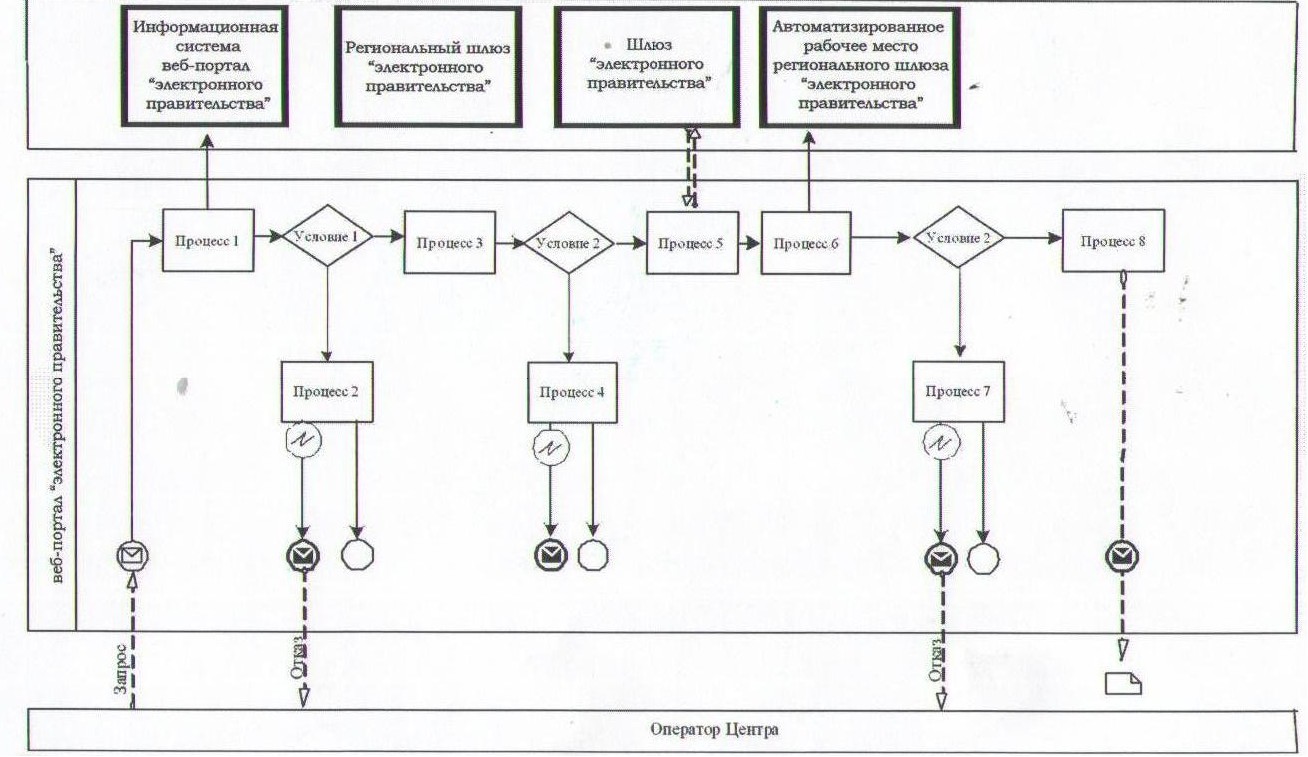  Диаграмма 2 функционального взаимодействия при оказании электронной государственной услуги через услугодателя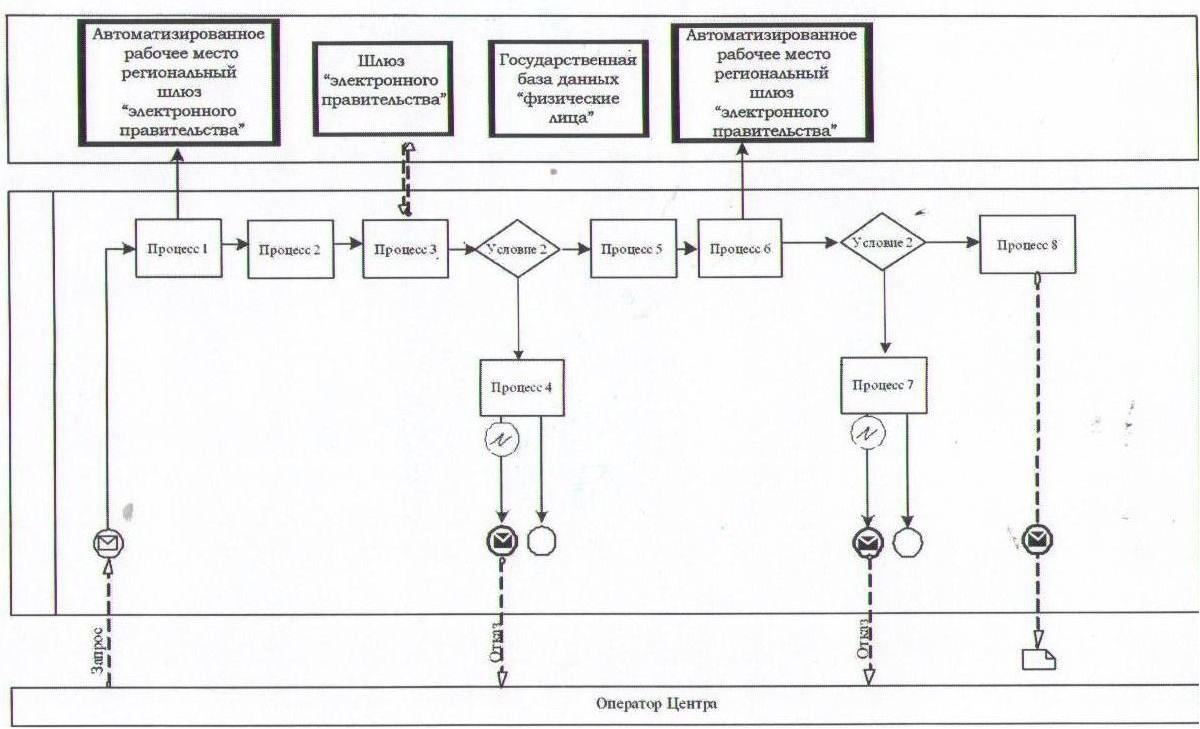  Диаграмма 3 функционального взаимодействия при оказании электронной государственной услуги через информационную систему центров обслуживания населения
       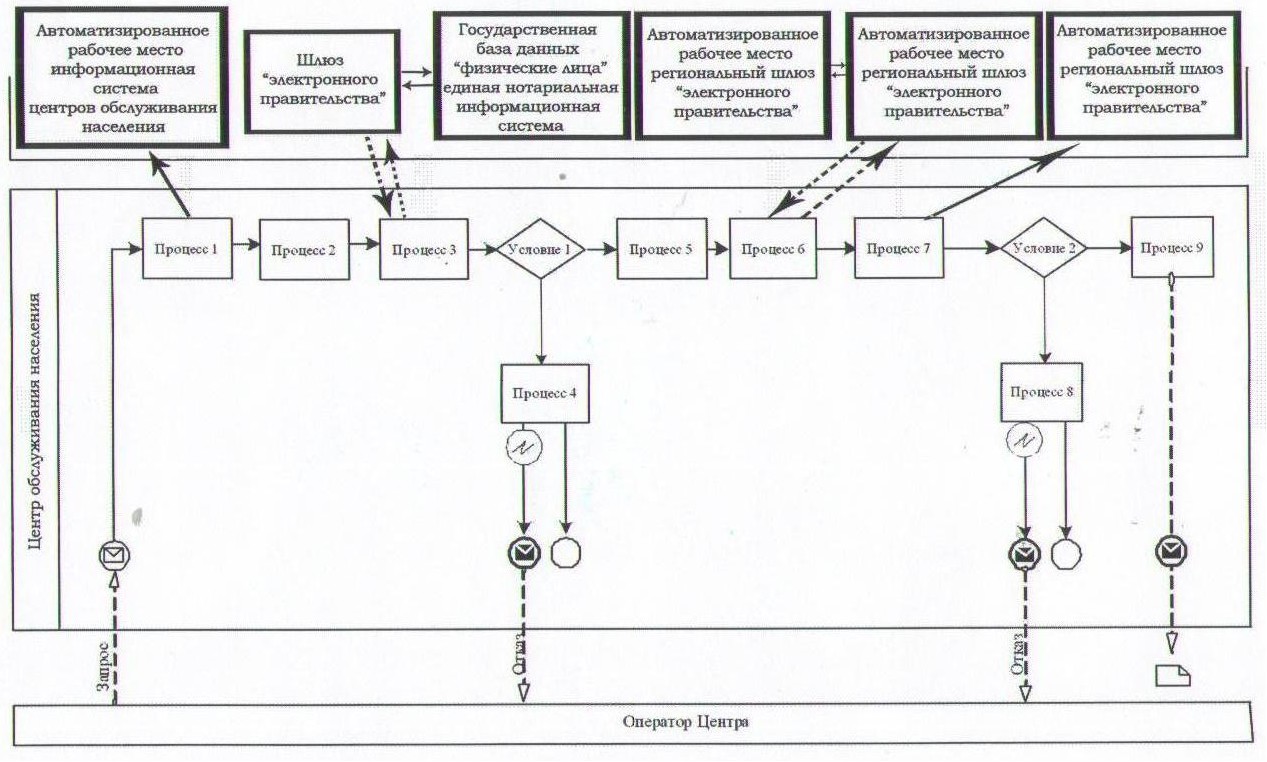  Условные обозначения:

      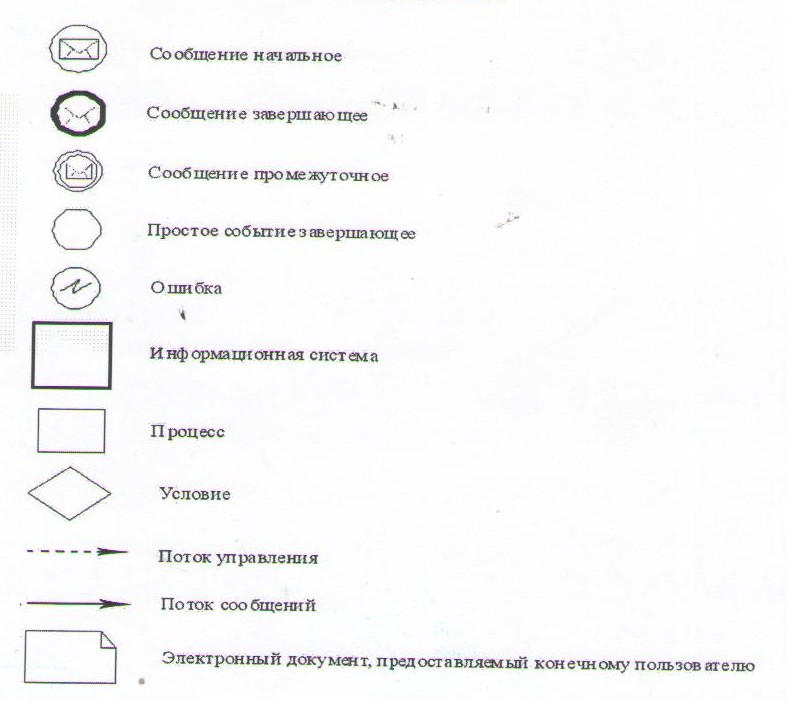  Форма анкеты для определения показателей электронной государственной услуги: "качество" и "доступность"      ____________________________________________________

       (наименование услуги)

      . Удовлетворены ли Вы качеством процесса и результатом оказания электронной государственной услуги?

      1) не удовлетворен;

      2) частично удовлетворен;

      3) удовлетворен.

      2. Удовлетворены ли Вы качеством информации о порядке оказания электронной государственной услуги?

      1) не удовлетворен;

      2) частично удовлетворен;

      3) удовлетворен.

 Регламент электронной государственной услуги "Выдача справок органов, осуществляющих функции по опеке или попечительству для оформления сделок с имуществом, принадлежащим на праве собственности несовершеннолетним детям"
1. Общие положения      1. Электронная государственная услуга "Выдача справок органов, осуществляющих функции по опеке или попечительству для оформления сделок с имуществом, принадлежащим на праве собственности несовершеннолетним детям" (далее – услуга) оказывается отделами образования районов и города областного значения (далее – уполномоченный орган) через Центры обслуживания населения (далее – центр), адреса которых указаны в приложениях 1 и 2 Стандарта государственной услуги "Выдача справок органов, осуществляющих функции по опеке или попечительству для оформления сделок с имуществом, принадлежащим на праве собственности несовершеннолетним детям", утвержденного постановлением Правительства Республики Казахстан от 31 августа 2012 года № 1119 "Об утверждении стандартов государственных услуг, оказываемых Министерством образования и науки Республики Казахстан, местными исполнительными органами в сфере образования и науки" (далее – Стандарт), или через веб - портал "Электронного правительства" - www.e.gov.kz (далее – Портал), при условии наличия у получателя государственной услуги электронной цифровой подписи.

      2. Услуга оказывается на основании Стандарта.

      3. Степень автоматизации услуги: частично автоматизированная.

      4. Вид оказания услуги: транзакционная.

      5. Понятия и сокращения, используемые в настоящем Регламенте:

      1) индивидуальный идентификационный номер – уникальный номер, формируемый для физического лица, в том числе индивидуального предпринимателя, осуществляющего деятельность в виде личного предпринимательства;

      2) потребитель – физическое лицо, которому оказывается электронная государственная услуга;

      3) транзакционная услуга – услуга по предоставлению пользователям электронных информационных ресурсов, требующая взаимного обмена информацией с применением электронной цифровой подписи;

      4) веб–портал "электронного правительства" – информационная система, представляющая собой единое окно доступа ко всей консолидированной правительственной информации, включая нормативную правовую базу, и к электронным государственным услугам;

      5) шлюз "электронного правительства" – информационная система, предназначенная для интеграции информационных систем "электронного правительства" в рамках реализации электронных услуг;

      6) электронная цифровая подпись — набор электронных цифровых символов, созданный средствами электронной цифровой подписи и подтверждающий достоверность электронного документа, его принадлежность и неизменность содержания;

      7) электронный документ – документ, в котором информация представлена в электронно–цифровой форме и удостоверена посредством электронной цифровой подписи;

      8) электронные государственные услуги – государственные услуги, оказываемые в электронной форме с применением информационных технологий;

      9) информационная система – система, предназначенная для хранения, обработки, поиска, распространения, передачи и предоставления информации с применением аппаратно-программного комплекса;

      10) государственная база данных "Физические лица" – информационная система, предназначенная для автоматизированного сбора, хранения и обработки информации, создания Национального реестра индивидуальных идентификационных номеров с целью внедрения единой идентификации физических лиц в Республике Казахстан и предоставления о них актуальных и достоверных сведений органам государственного управления и прочим субъектам в рамках их полномочий и в соответствии с законодательством Республики Казахстан;

      11) пользователь – субъект, обращающийся к информационной системе за получением необходимых ему электронных информационных ресурсов и пользующийся ими;

      12) региональный шлюз "электронного правительства" - подсистема шлюза "электронного правительства", предназначенная для интеграции информационных систем "электронного акимата" в рамках реализации электронных услуг;

      13) Структурно-функциональные единицы перечень структурных подразделений государственных органов, учреждений или иных организаций, информационные системы, которые участвуют в процессе оказания услуги;

      14) информационная система центров обслуживания населения Республики Казахстан - информационная система, предназначенная для автоматизации процесса предоставления услуг населению (физическим и юридическим лицам) через центры обслуживания населения Республики Казахстан, а также соответствующими министерствами и ведомствами;

      15) Единая нотариальная информационная система - это аппаратно-программный комплекс, предназначенный для автоматизации нотариальной деятельности и взаимодействия органов юстиции и нотариальных палат.

 2. Порядок деятельности услугодателя по оказанию электронной государственной услуги      6. Пошаговые действия и решения услугодателя через веб–портал "электронного правительства" (диаграмма № 1 функционального взаимодействия при оказании услуги) приведены в приложении 2 к настоящему Регламенту:

      1) потребитель осуществляет регистрацию на веб–портале "электронного правительства" с помощью индивидуального идентификационного номера и пароля (осуществляется для незарегистрированных потребителей на веб–портале "электронного правительства");

      2) процесс 1 – ввод потребителем индивидуального идентификационного номера и пароля (процесс авторизации) на веб–портале "электронного правительства" для получения услуги;

      3) условие 1 – проверка на веб–портале "электронного правительства" подлинности данных о зарегистрированном потребителе через индивидуальный идентификационный номер и пароль;

      4) процесс 2 – формирование на веб–портале "электронного правительства" сообщения об отказе в авторизации в связи с имеющимися нарушениями в данных потребителя;

      5) процесс 3 – выбор потребителем услуги, указанной в настоящем Регламенте, вывод на экран формы запроса для оказания услуги и заполнение потребителем формы (ввод данных) с учетом ее структуры и форматных требований, прикрепление к форме запроса необходимых копий документов в электронном виде, указанные в пункте 11 Стандарта, а также выбор потребителем регистрационного свидетельства электронной цифровой подписи для удостоверения (подписания) запроса;

      6) условие 2 – проверка на веб–портале "электронного правительства" срока действия регистрационного свидетельства электронной цифровой подписи и отсутствия в списке отозванных (аннулированных) регистрационных свидетельств, а также соответствия идентификационных данных (между индивидуальным идентификационным номером указанным в запросе, и индивидуального идентификационного номера указанным в регистрационном свидетельстве электронной цифровой подписи);

      7) процесс 4 – формирование сообщения об отказе в запрашиваемой услуге в связи с не подтверждением подлинности электронной цифровой подписи потребителя;

      8) процесс 5 – удостоверение запроса для оказания услуги посредством электронной цифровой подписи потребителя и направление электронного документа (запроса) через шлюз "электронного правительства" в автоматизированное рабочее место регионального шлюза "электронного правительства" для обработки услугодателем;

      9) процесс 6 – регистрация электронного документа в автоматизированное рабочее место регионального шлюза "электронного правительства";

      10) условие 3 – проверка (обработка) услугодателем соответствия приложенных потребителем документов, документам указанных в Стандарте и основаниям для оказания услуги;

      11) процесс 7 - формирование сообщения об отказе в запрашиваемой услуге в связи с имеющимися нарушениями в документах потребителя;

      12) процесс 8 – получение потребителем результата услуги (уведомление в форме электронного документа), сформированный в автоматизированном рабочем месте регионального шлюза "электронного правительства". Электронный документ формируется с использованием электронной цифровой подписи уполномоченного лица услугодателя.

      7. Пошаговые действия и решения услугодателя (диаграмма № 2 функционального взаимодействия при оказании услуги) приведены в приложении 2 к настоящему Регламенту:

      1) процесс 1 – ввод сотрудником услугодателя в автоматизированное рабочее место регионального шлюза "электронного правительства" индивидуального идентификационного номера и пароля (процесс авторизации) для оказания услуги;

      2) процесс 2 – выбор сотрудником услугодателя услуги, указанной в настоящем Регламенте, вывод на экран формы запроса для оказания услуги и ввод сотрудником услугодателя данные о потребителе;

      3) процесс 3 – направление запроса через шлюз "электронного правительства" в государственную базу данных "Физические лица" о данных потребителя;

      4) условие 1 – проверка наличия данных потребителя в государственной базе данных "Физические лица";

      5) процесс 4 – формирование сообщения о невозможности получения данных в связи с отсутствием данных потребителя в государственной базе данных "Физические лица";

      6) процесс 5 – заполнение сотрудником услугодателя формы запроса в части отметки о наличии документов в бумажной форме и сканирование документов, предоставленных потребителем, прикрепление их к форме запроса и удостоверение посредством электронной цифровой подписи заполненной формы (введенных данных) запроса на оказание услуги;

      7) процесс 6 – регистрация электронного документа в автоматизированном рабочем месте регионального шлюза "электронного правительства";

      8) условие 2 – проверка (обработка) услугодателем соответствия приложенных документов, указанных в Стандарте и основаниям для оказания услуги;

      9) процесс 7 - формирование сообщения об отказе в запрашиваемой услуге в связи с имеющимися нарушениями в документах потребителя;

      10) процесс 8 – получение потребителем результата услуги (уведомление в форме электронного документа) сформированный в автоматизированном рабочем месте регионального шлюза "электронного правительства". Электронный документ формируется с использованием электронной цифровой подписи уполномоченного лица услугодателя.

      8. Пошаговые действия и решения услугодателя через Центр (диаграмма № 3) функционального взаимодействия при оказании услуги приведены в приложении 2 к настоящему Регламенту:

      1) процесс 1 – ввод оператором Центра в автоматизированное рабочее место информационной системы центров обслуживания населения логина и пароля (процесс авторизации) для оказания услуги;

      2) процесс 2 – выбор оператором Центра услуги, указанной в настоящем Регламенте, вывод на экран формы запроса для оказания услуги и ввод оператором Центра данных потребителя, а также данных по доверенности представителя потребителя (при нотариально - удостоверенной доверенности, при ином удостоверении доверенности-данные доверенности не заполняются);

      3) процесс 3 – направление запроса через шлюз "электронного правительства" в государственную базу данных "Физические лица" о данных потребителя, а также в Единую нотариальную информационную систему – о данных доверенности представителя потребителя;

      4) условие 1 – проверка наличия данных потребителя в государственной базе данных "Физические лица", данных доверенности в Единой нотариальной информационной системе;

      5) процесс 4 – формирование сообщения о невозможности получения данных в связи с отсутствием данных потребителя в государственной базе данных "Физические лица", данных доверенности в Единой нотариальной информационной системе;

      6) процесс 5 – заполнение оператором центра обслуживания населения формы запроса в части отметки о наличии документов в бумажной форме и сканирование документов, предоставленных потребителем, прикрепление их к форме запроса и удостоверение посредством электронной цифровой подписи заполненной формы (введенных данных) запроса на оказание услуги;

      7) процесс 6 - направление электронного документа (запроса потребителя) удостоверенного (подписанного) электронной цифровой подписью оператора Центра через шлюз "электронного правительства" в автоматизированное рабочее место регионального шлюза "электронного правительства";

      8) процесс 7 – регистрация электронного документа в автоматизированном рабочем месте регионального шлюза "электронного правительства";

      9) условие 2 – проверка (обработка) услугодателем соответствия приложенных потребителем документов, указанных в Стандарте и основаниям для оказания услуги;

      10) процесс 8 - формирование сообщения об отказе в запрашиваемой услуге в связи с имеющимися нарушениями в документах потребителя;

      11) процесс 9 – получение потребителем через оператора Центра результата услуги (уведомление в форме электронного документа) сформированной в автоматизированном рабочем месте регионального шлюза "электронного правительства".

      9. Описание действий по заполнению форм запроса для оказания услуги:

      1) ввод пользователем индивидуального идентификационного номера логина и пароля для входа в веб–портал "электронного правительства";

      2) выбор услуги, указанной в настоящем Регламенте;

      3) заказ услуги с помощью кнопки "Заказать услугу online";

      4) заполнение запроса и прикрепление необходимых документов в электронном виде:

      индивидуальный идентификационный номер выбирается автоматически, по результатам регистрации пользователя на веб–портале "электронного правительства";

      пользователь с помощью кнопки "отправить запрос" осуществляет переход на удостоверение (подписание) запроса;

      5) выбор регистрационного свидетельства электронной цифровой подписи пользователем;

      6) удостоверение (подписание) запроса – пользователь с помощью кнопки "подписать" осуществляет удостоверение (подписание) запроса электронной цифровой подписью, после чего запрос передается на обработку в автоматизированное рабочее место услугодателя;

      7) обработка запроса в автоматизированное рабочее место услугодателя;

      8) у пользователя на экране дисплея выводится следующая информация: индивидуальный идентификационный номер; номер запроса; тип услуги; статус запроса; срок оказания услуги;

      с помощью кнопки "обновить статус" пользователю предоставляется возможность просмотреть результаты обработки запроса;

      при получении ответа на веб–портале "электронного правительства" появляется кнопка "просмотр результата".

      10. После обработки запроса потребителю предоставляется возможность просмотреть результаты обработки запроса следующим образом:

      после нажатия кнопки "просмотреть выходной документ" в истории получения услуг – результат запроса выводится на экран дисплея;

      после нажатия кнопки "сохранить" – результат запроса сохраняется на заданном потребителем магнитном носителе в формате "Adobe Acrobat".

      11. Необходимую информацию и консультацию по оказанию услуги можно получить по телефону саll–центра: (1414).

 3. Описание порядка взаимодействия в процессе оказания электронной государственной услуги      12. Структурно–функциональные единицы, которые участвуют в процессе оказания услуги:

      Потребитель;

      Услугодатель;

      Оператор Центра;

      Веб–портал "электронного правительства";

      Шлюз "электронного правительства";

      Региональный шлюз "электронного правительства";

      Автоматизированное рабочее место регионального шлюза "электронного правительства";

      Автоматизированное рабочее место информационной системы центров обслуживания населения;

      Государственная база данных "Физические лица";

      Единая нотариальная информационная система.

      13. Текстовое табличное описание последовательности действий (процедур, функций, операций) с указанием срока выполнения каждого действия приведены в приложении 1 к настоящему Регламенту.

      14. Диаграмма, отражающая взаимосвязь между логической последовательностью действий в соответствии с их описаниями, приведена в приложении 2 к настоящему Регламенту.

      15. Результаты оказания услуги потребителям измеряются показателями качества и доступности в соответствии с приложением 3 к настоящему Регламенту.

      16. Требования, предъявляемые к процессу оказания услуги потребителям:

      1) конфиденциальность (защита от несанкционированного получения информации);

      2) целостность (защита от несанкционированного изменения информации);

      3) доступность (защита от несанкционированного удержания информации и ресурсов).

      17. Технические условия оказания услуги:

      1) выход в Интернет;

      2) наличие индивидуального идентификационного номера у лица, которому оказывается услуга;

      3) авторизация на веб–портале "электронного правительства";

      4) наличие у пользователя электронной цифровой подписи. 

 Таблица 1. Описание действий структурно–функциональных единиц через веб–портал "электронного правительства"      продолжение таблицы:

 Таблица 2. Описание действий структурно–функциональных единиц через услугодателя      продолжение таблицы:

 Таблица 3. Описание действий структурно–функциональных единиц через Центр      продолжение таблицы: 

 Диаграмма № 1 функционального взаимодействия при оказании электронной государственной услуги через веб-портал "электронного правительства"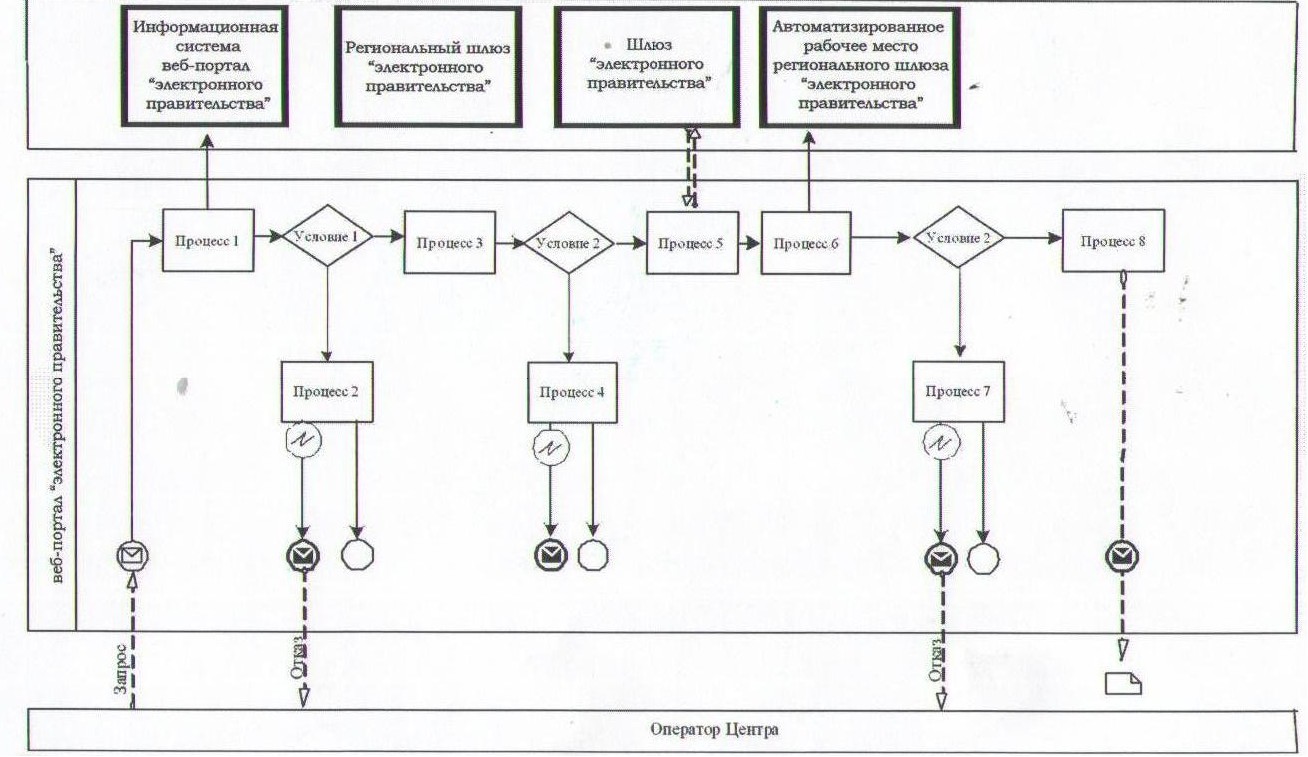  Диаграмма № 2 функционального взаимодействия при оказании электронной государственной услуги через услугодателя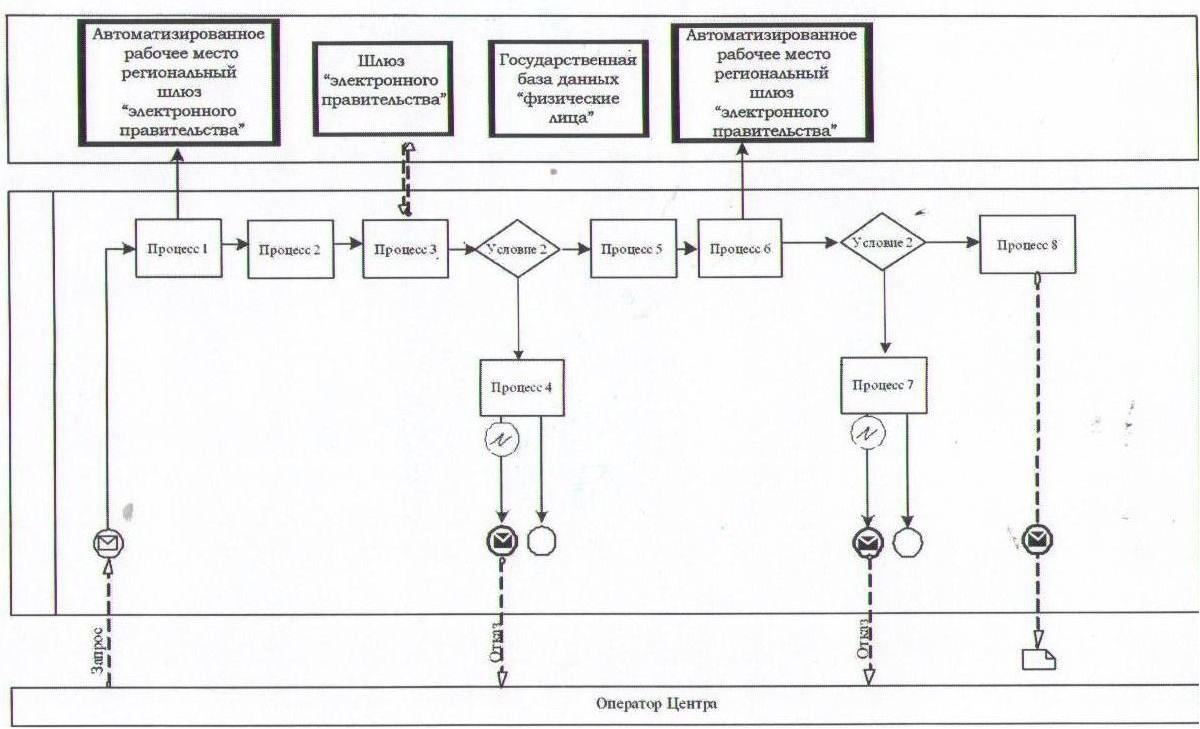  Диаграмма 3 функционального взаимодействия при оказании электронной государственной услуги через информационную систему центров обслуживания населения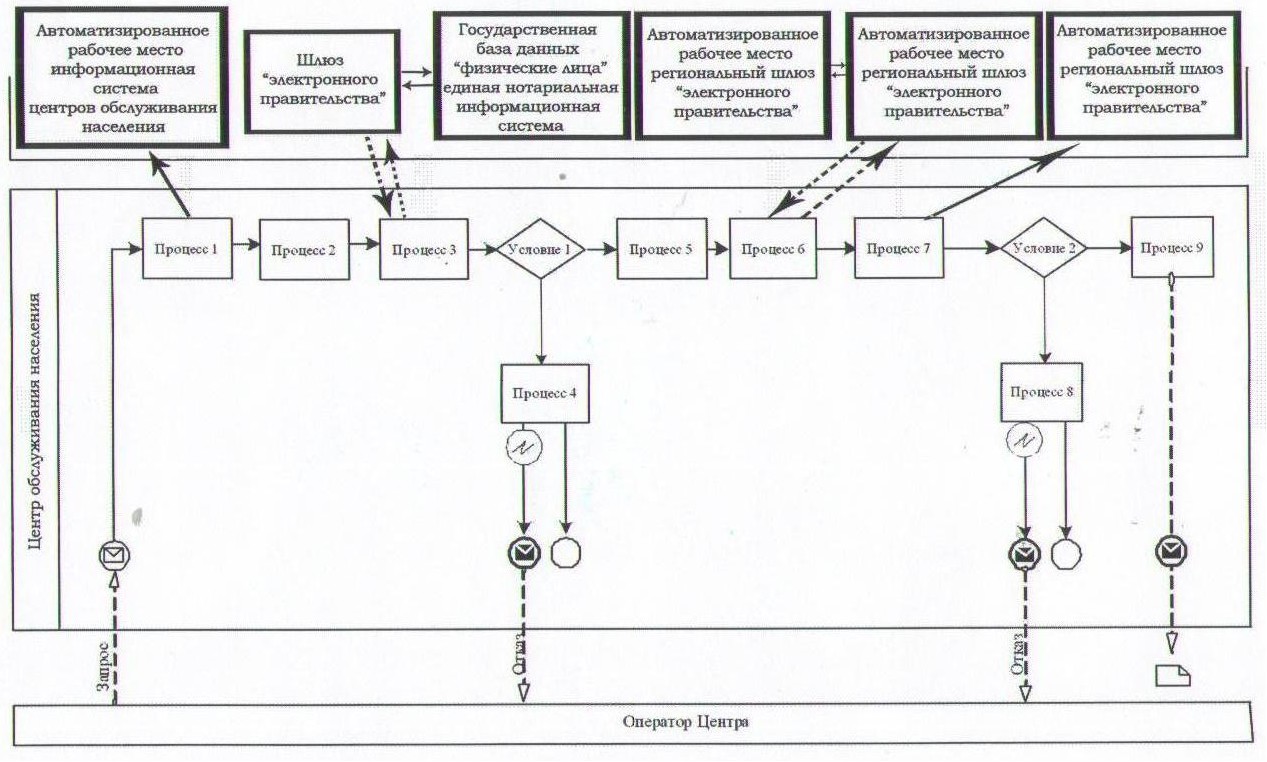 Условные обозначения: 
      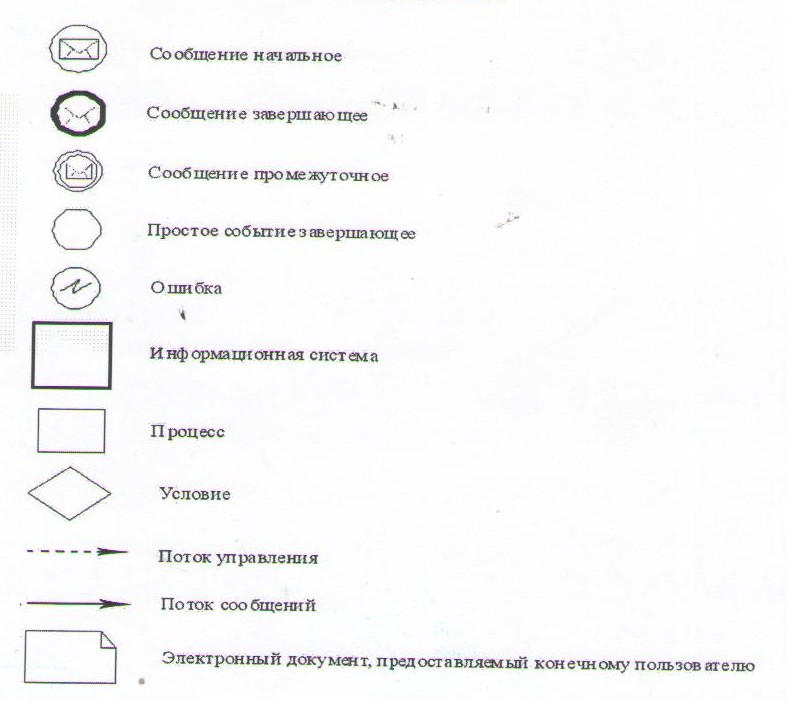  Форма анкеты для определения показателей электронной государственной услуги: "качество" и "доступность"      ____________________________________________________

       (наименование услуги)

      1. Удовлетворены ли Вы качеством процесса и результатом оказания электронной государственной услуги?

      1) не удовлетворен;

      2) частично удовлетворен;

      3) удовлетворен.

      2. Удовлетворены ли Вы качеством информации о порядке оказания электронной государственной услуги?

      1) не удовлетворен;

      2) частично удовлетворен;

      3) удовлетворен.


					© 2012. РГП на ПХВ «Институт законодательства и правовой информации Республики Казахстан» Министерства юстиции Республики Казахстан
				
      Аким области 

К. Бозумбаев
Утверждено постановлением
акимата Жамбылской области
№ 56 от 4 марта 2013 годаПриложение 1
к Регламенту электронной
государственной услуги
"Постановка на очередь детей дошкольного
возраста (до 7 лет) для направления в
детские дошкольные организации"1

№ действия (хода, потока работ)

1

2

3

4

2

Наименование структурно –функциональных единиц

Потребитель

Веб–портал "электронного правительства"

Потребитель

Веб–портал "электронного правительства"

3

Наименование действия (процесса, процедуры, операции) и их описание

Авторизуется на веб–портале "электронного правительства" по индивидуальному идентификационному номеру и пароль

Формирует сообщение об отказе в связи с имеющимися нарушениями в данных потребителя

Выбирает услугу и формирует данные запроса, выбором потребителя электронной цифровой подписи.

Формирует сообщение об отказе в связи с имеющимися нарушениями в данных потребителя электронной цифровой подписи

4

Форма завершения (данные, документ организационно–распорядительное решение)

Отображение уведомления об успешном формировании запроса

Формирование сообщения об отказе в запрашиваемой электронной государственной услуге

Маршрутизация запроса

Формирование сообщения об отказе в запрашиваемой электронной государственной услуге

5

Сроки исполнения

30 секунд – 1 минута

30 секунд

1,5 минуты

1,5 минуты

6

Номер следующего действия

2– если есть нарушения в данных потребителя; 3–если авторизация прошла успешно

–

4 - если есть нарушения в данных потребителя; 5–если нарушений нет

-

1

№ действия (хода, потока работ)

5

6

7

8

2

Наименование структурно –функциональных единиц

Потребитель 

Автоматизированное рабочее место регионального шлюза "электронного правительства"

Автоматизированное рабочее место регионального шлюза "электронного правительства"

Автоматизированное рабочее место регионального шлюза "электронного правительства"

3

Наименование действия (процесса, процедуры, операции) и их описание

Удостоверение (подписание) посредством электронной цифровой подписи потребителя и направление запроса в Автоматизированное рабочее место регионального шлюза "электронного правительства"

Регистрация документа

Формирование сообщения об отказе в связи с имеющимися нарушениями в документах потребителя

Получение потребителем результата услуги

4

Форма завершения (данные, документ организационно–распорядительное решение)

Маршрутизация запроса

Регистрация запроса с присвоением номера заявлению

Формирование мотивированного отказа

Отображение выходного документа

5

Сроки исполнения

30 секунд – 1 минута

-

30 секунд- 1 минута

3 дня

6

Номер следующего действия

-

7 - если есть нарушения в данных потребителя; 8 –если нарушений нет

-

-

1

№ действия (хода, потока работ)

1

2

3

4

2

Наименование структурно–функциональных единиц

Услугодатель

Услугодатель

Услугодатель

Государственная база данных "Физические лица"

3

Наименование действия (процесса, процедуры, операции) и их описание

Авторизуется на Автоматизированное рабочее место регионального шлюза "электронного правительства" через индивидуальный идентификационный номер и пароль

Выбор сотрудником услугодателя услуги 

Направление запроса о данных потребителя в государственную базу данных "Физические лица"

Формирование сообщения об отсутствии данных в государственной базе данных "Физические лица"

4

Форма завершения (данные, документ организационно–распорядительное решение)

Регистрация запроса в системе с присвоением номера заявлению

Отображение уведомления об успешном формировании запроса

Маршрутизация запроса

Формирование мотивированного отказа

5

Сроки исполнения

10–15 секунд

10 секунд

1,5 минуты

10-15 секунд

6

Номер следующего действия

-

-

4 – если есть нарушения; 5 – если нарушений нет

-

1

№ действия (хода, потока работ)

5

6

7

8

2

Наименование структурно–функциональных единиц

Услугодатель 

Автоматизированное рабочее место регионального шлюза "электронного правительства"

Автоматизированное рабочее место регионального шлюза "электронного правительства"

Автоматизированное рабочее место регионального шлюза "электронного правительства"

3

Наименование действия (процесса, процедуры, операции) и их описание

Заполнение формы запроса с прикреплением сканированных документов и удостоверением электронной цифровой подписью

Регистрация документа в автоматизированное рабочее место регионального шлюза "электронного правительства"

Формирует сообщение об отказе в связи с имеющимися нарушениями в документах потребителя 

Получение потребителем результата услуги

4

Форма завершения (данные, документ организационно–распорядительное решение)

Регистрация запроса с присвоением номера заявлению

 

Отображение уведомления об успешном формировании запроса

Маршрутизация запроса

Формирование мотивированного отказа

5

Сроки исполнения

10-15 секунд

-

30 секунд-1 минута

3 дня

6

Номер следующего действия

6

7– если есть нарушения; 8–если нарушений нет 

-

-

1

№ действия (хода, потока работ)

1

2

3

4

2

Наименование Структурно–функциональных единиц

автоматизированное рабочее место информационная система центров обслуживания населения

Оператор Центра

Оператор Центра

Государственная база данных "Физические лица", Единая нотариальная информационная система

3

Наименование действия (процесса, процедуры, операции) и их описание

Авторизуется оператором Центра по логину и паролю 

Выбирает услугу и формирует данные запроса

Направление запроса в государственную базу данных "Физические лица" и Единая нотариальная информационная система

Формирует сообщение о невозможности получения данных в связи с отсутствием данных потребителя

 

4

Форма завершения (данные, документ организационно–распорядительное решение)

Регистрация запроса в системе с присвоением номера заявлению

Отображение уведомления об успешном формировании запроса

Маршрутизация запроса

Формирование мотивированного отказа

5

Сроки исполнения

30 секунд – 1 минута

30 секунд

1,5 минуты

1,5 минуты

6

Номер следующего действия

2

3

4 - если есть нарушения в данных потребителя; 5–если нарушений нет

-

1

№ действия (хода, потока работ)

5

6

7

8

9

2

Наименование Структурно–функциональных единиц

Оператор Центра

Оператор Центра

Автоматизированное рабочее место регионального шлюза "электронного правительства"

Автоматизированное рабочее место регионального шлюза "электронного правительства"

Автоматизированное рабочее место регионального шлюза "электронного правительства"

3

Наименование действия (процесса, процедуры, операции) и их описание

Заполнение запроса с прикреплением к форме запроса необходимых документов и удостоверение электронной цифровой подписью 

Направление документа удостоверенного (подписанного) электронной цифровой подписью в автоматизированное рабочее место регионального шлюза "электронного правительства"

Регистрация документа

Формирование сообщения об отказе в услуге в связи с имеющимися нарушениями в документах потребителя

Получение потребителем результата услуги

4

Форма завершения (данные, документ организационно–распорядительное решение)

Отображение уведомления об успешном формировании запроса

Маршрутизация запроса.

Регистрация запроса с присвоением номера заявлению

Формирование мотивированного отказа.

Формирование результата услуги- уведомления

5

Сроки исполнения

30 секунд – 1 минута

1 минута

-

30 секунд – 1 минута

3 дня

6

Номер следующего действия

-

-

8 – если есть нарушения; 9 – если нарушений нет

-

-

Приложение 2
к Регламенту электронной государственной услуги
"Постановка на очередь детей дошкольного
возраста (до 7 лет) для направления в детские дошкольные организации"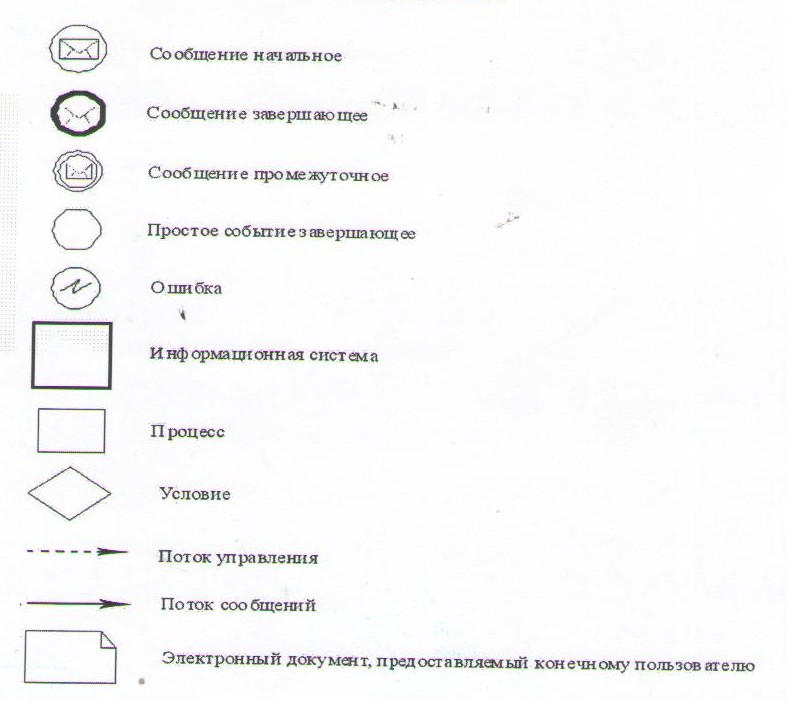 Приложение 3
к Регламенту электронной
государственной услуги
"Постановка на очередь детей
дошкольного
возраста (до 7 лет) для направления в детские дошкольные организации"Приложение 4
к Регламенту электронной государственной услуги
"Постановка на очередь детей дошкольного возраста
(до 7 лет) для направления в детские
дошкольные организации"Приложение 5
к Регламенту электронной государственной услуги
"Постановка на очередь детей дошкольного возраста
(до 7 лет) для направления в детские дошкольные
организации"Утверждено
постановлением
акимата Жамбылской
области
№ 56 от 4 марта 2013 года Приложение 1
к Регламенту электронной государственной услуги
"Выдача справок по опеке и попечительству"1

№ действия (хода, потока работ)

1

2

3

4

2

Наименование структурно –функциональных единиц

Потребитель

Веб–портал "электронного правительства"

Потребитель

Веб–портал "электронного правительства"

3

Наименование действия (процесса, процедуры, операции) и их описание

Авторизуется на веб–портале "электронного правительства" по индивидуальному идентификационному номеру и пароль 

Формирует сообщение об отказе в связи с имеющимися нарушениями в данных потребителя

Выбирает услугу и формирует данные запроса, выбором потребителя электронной цифровой подписи

Формирует сообщение об отказе в связи с имеющимися нарушениями в данных потребителя электронной цифровой подписи

 

4

Форма завершения (данные, документ организационно–распорядительное решение)

Отображение уведомления об успешном формировании запроса

Формирование сообщения об отказе в запрашиваемой электронной государственной услуге

Маршрутизация запроса

Формирование сообщения об отказе в запрашиваемой электронной государственной услуге

5

Сроки исполнения

30 секунд – 1 минута

30 секунд

1,5 минуты

1,5 минуты

6

Номер следующего действия

2– если есть нарушения в данных потребителя; 3–если авторизация прошла успешно

–

4 - если есть нарушения в данных потребителя; 5–если нарушений нет

-

1

№ действия (хода, потока работ)

5

6

7

8

2

Наименование структурно –функциональных единиц

Потребитель 

Автоматизированное рабочее место регионального шлюза "электронного правительства"

Автоматизированное рабочее место регионального шлюза "электронного правительства"

Автоматизированное рабочее место регионального шлюза "электронного правительства"

3

Наименование действия (процесса, процедуры, операции) и их описание

Удостоверение (подписание) посредством электронной цифровой подписи потребителя и направление запроса в Автоматизированное рабочее место регионального шлюза "электронного правительства"

Регистрация документа

Формирование сообщения об отказе в связи с имеющимися нарушениями в документах потребителя

Получение потребителем результата услуги

4

Форма завершения (данные, документ организационно–распорядительное решение)

Маршрутизация запроса

Регистрация запроса с присвоением номера заявлению

Формирование мотивированного отказа

Отображение выходного документа

5

Сроки исполнения

30 секунд – 1 минута

-

-

5 дней

6

Номер следующего действия

-

7 - если есть нарушения в данных потребителя; 8 –если нарушений нет

-

-

1

№ действия (хода, потока работ)

1

2

3

4

2

Наименование структурно–функциональных единиц

Услугодатель

Услугодатель

Услугодатель

Государственная база данных "Физические лица"

3

Наименование действия (процесса, процедуры, операции) и их описание

Авторизуется на Автоматизированное рабочее место регионального шлюза "электронного правительства" через индивидуальный идентификационный номер и пароль

Выбор сотрудником услугодателя услуги 

Направление запроса о данных потребителя в государственную базу данных "Физические лица"

Формирование сообщения об отсутствие данных в государственной базе данных "Физические лица"

4

Форма завершения (данные, документ организационно–распорядительное решение)

Регистрация запроса в системе с присвоением номера заявлению

Отображение уведомления об успешном формировании запроса

Маршрутизация запроса

Формирование мотивированного отказа

5

Сроки исполнения

30 секунд – 1 минута

30 секунд

1,5 минуты

1,5 минуты

6

Номер следующего действия

-

–

4 – если есть нарушения; 5 – если нарушений нет

-

1

№ действия (хода, потока работ)

5

6

7

8

2

Наименование структурно–функциональных единиц

Услугодатель 

Автоматизированное рабочее место регионального шлюза "электронного правительства"

Автоматизированное рабочее место регионального шлюза "электронного правительства"

Автоматизированное рабочее место регионального шлюза "электронного правительства"

3

Наименование действия (процесса, процедуры, операции) и их описание

Заполнение формы запроса с прикреплением сканированных документов и удостоверением электронной цифровой подписью 

Регистрация документа в автоматизированное рабочее место регионального шлюза "электронного правительства"

Формирует сообщение об отказе в связи с имеющимися нарушениями в документах потребителя 

Получение потребителем результата услуги

4

Форма завершения (данные, документ организационно–распорядительное решение)

Маршрутизация запроса

Регистрация запроса с присвоением номера заявлению

Формирование мотивированного отказа

Формирование результата услуги- уведомления

5

Сроки исполнения

30 секунд – 1 минута

-

-

5 дней

6

Номер следующего действия

6

7– если есть нарушения; 8–если нарушений нет 

-

-

1

№ действия (хода, потока работ)

1

2

3

4

2

Наименование Структурно–функциональных единиц

автоматизированное рабочее место информационная система центров обслуживания населения

Оператор Центра

Оператор Центра

Государственная база данных "Физические лица", Единая нотариальная информационная система

3

Наименование действия (процесса, процедуры, операции) и их описание

Авторизуется оператором Центра по логину и паролю 

Выбирает услугу и формирует данные запроса

Направление запроса в государственную базу данных "Физические лица" и Единая нотариальная информационная система

Формирует сообщение о невозможности получения данных в связи с отсутствием данных потребителя

 

4

Форма завершения (данные, документ организационно–распорядительное решение)

Регистрация запроса в системе с присвоением номера заявлению

Отображение уведомления об успешном формировании запроса

Маршрутизация запроса

Формирование мотивированного отказа

5

Сроки исполнения

30 секунд – 1 минута

30 секунд

1,5 минуты

1,5 минуты

6

Номер следующего действия

2

3

4 - если есть нарушения в данных потребителя; 5–если нарушений нет

-

1

№ действия (хода, потока работ)

5

6

7

8

9

2

Наименование Структурно–функциональных единиц

Оператор Центра

Оператор Центра

Автоматизированное рабочее место регионального шлюза "электронного правительства"

Автоматизированное рабочее место регионального шлюза "электронного правительства"

Автоматизированное рабочее место регионального шлюза "электронного правительства"

3

Наименование действия (процесса, процедуры, операции) и их описание

Заполнение запроса с прикреплением к форме запроса необходимых документов и удостоверение электронной цифровой подписью 

Направление документа удостоверенного (подписанного) электронной цифровой подписью в автоматизированное рабочее место регионального шлюза "электронного правительства"

Регистрация документа

Формирование сообщения об отказе в услуге в связи с имеющимися нарушениями в документах потребителя

Получение потребителем результата услуги

4

Форма завершения (данные, документ организационно–распорядительное решение)

Отображение уведомления об успешном формировании запроса

Маршрутизация запроса

Регистрация запроса с присвоением номера заявлению

Формирование мотивированного отказа

Формирование результата услуги- уведомления

5

Сроки исполнения

30 секунд– 1 минута

1 минута

-

-

5 дней

6

Номер следующего действия

-

-

8 – если есть нарушения; 9 – если нарушений нет

-

-

Приложение 2
к Регламенту электронной государственной услуги
"Выдача справок по опеке и попечительству"Приложение 3
к Регламенту электронной
государственной услуги
"Выдача справок по опеке и
попечительству"Утверждено
постановлением
акимата Жамбылской
области
№ 56 от 4 марта 2013 годаПриложение 1
к Регламенту электронной
государственной
услуги "Выдача справок в пенсионные
фонды, банки для распоряжения
вкладами несовершеннолетних детей,
в территориальные подразделения
Комитета дорожной полиции
Министерства
внутренних дел Республики Казахстан
для оформления наследства
несовершеннолетним детям"1

№ действия (хода, потока работ)

1

2

3

4

2

Наименование структурно –функциональных единиц

Потребитель

Веб–портал "электронного правительства"

Потребитель

Веб–портал "электронного правительства"

3

Наименование действия (процесса, процедуры, операции) и их описание

Авторизуется на веб–портале "электронного правительства" по индивидуальному идентификационному номеру и пароль 

Формирует сообщение об отказе в связи с имеющимися нарушениями в данных потребителя

Выбирает услугу и формирует данные запроса, выбором потребителя электронной цифровой подписи

Формирует сообщение об отказе в связи с имеющимися нарушениями в данных потребителя электронной цифровой подписи

 

4

Форма завершения (данные, документ организационно–распорядительное решение)

Отображение уведомления об успешном формировании запроса

Формирование сообщения об отказе в запрашиваемой электронной государственной услуге

Маршрутизация запроса

Формирование сообщения об отказе в запрашиваемой электронной государственной услуге

5

Сроки исполнения

30 секунд – 1 минута

30 секунд

1,5 минуты

1,5 минуты

6

Номер следующего действия

2– если есть нарушения в данных потребителя; 3–если авторизация прошла успешно

–

4 - если есть нарушения в данных потребителя; 5–если нарушений нет

-

1

№ действия (хода, потока работ)

5

6

7

8

2

Наименование структурно –функциональных единиц

Потребитель 

Автоматизированное рабочее место регионального шлюза "электронного правительства"

Автоматизированное рабочее место регионального шлюза "электронного правительства"

Автоматизированное рабочее место регионального шлюза "электронного правительства"

3

Наименование действия (процесса, процедуры, операции) и их описание

Удостоверение (подписание) посредством электронной цифровой подписи потребителя и направление запроса в Автоматизированное рабочее место регионального шлюза "электронного правительства"

Регистрация документа

Формирование сообщения об отказе в связи с имеющимися нарушениями в документах потребителя

Получение потребителем результата услуги

4

Форма завершения (данные, документ организационно–распорядительное решение)

Маршрутизация запроса

Регистрация запроса с присвоением номера заявлению

Формирование мотивированного отказа

Отображение выходного документа

5

Сроки исполнения

30 секунд – 1 минута

-

30 секунд- 1 минута

3 дня

6

Номер следующего действия

-

7 - если есть нарушения в данных потребителя; 8 –если нарушений нет

-

-

1

№ действия (хода, потока работ)

1

2

3

4

2

Наименование структурно–функциональных единиц

Услугодатель

Услугодатель

Услугодатель

Государственная база данных "Физические лица"

3

Наименование действия (процесса, процедуры, операции) и их описание

Авторизуется на Автоматизированное рабочее место регионального шлюза "электронного правительства" через индивидуальный идентификационный номер и пароль

Выбор сотрудником услугодателя услуги 

Направление запроса о данных потребителя в государственную базу данных "Физические лица"

Формирование сообщения об отсутствие данных в государственной базе данных "Физические лица"

4

Форма завершения (данные, документ организационно–распорядительное решение)

Регистрация запроса в системе с присвоением номера заявлению

Отображение уведомления об успешном формировании запроса

Маршрутизация запроса

Формирование мотивированного отказа

5

Сроки исполнения

30 секунд – 1 минута

30 секунд

1,5 минуты

1,5 минуты

6

Номер следующего действия

-

–

4 – если есть нарушения; 5 – если нарушений нет

-

1

№ действия (хода, потока работ)

5

6

7

8

2

Наименование структурно–функциональных единиц

Услугодатель 

Автоматизированное рабочее место регионального шлюза "электронного правительства"

Автоматизированное рабочее место регионального шлюза "электронного правительства"

Автоматизированное рабочее место регионального шлюза "электронного правительства"

3

Наименование действия (процесса, процедуры, операции) и их описание

Заполнение формы запроса с прикреплением сканированных документов и удостоверением электронной цифровой подписью 

Регистрация документа в автоматизированное рабочее место регионального шлюза "электронного правительства"

Формирует сообщение об отказе в связи с имеющимися нарушениями в документах потребителя 

Получение потребителем результата услуги

4

Форма завершения (данные, документ организационно–распорядительное решение)

Маршрутизация запроса

Регистрация запроса с присвоением номера заявлению

Формирование мотивированного отказа

Формирование результата услуги- уведомления

5

Сроки исполнения

30 секунд – 1 минута

-

30 секунд- 1 минута

3 дня

6

Номер следующего действия

6

7– если есть нарушения; 8–если нарушений нет 

-

-

1

№ действия (хода, потока работ)

1

2

3

4

2

Наименование Структурно–функциональных единиц

автоматизированное рабочее место информационная система центров обслуживания населения

Оператор Центра

Оператор Центра

Государственная база данных "Физические лица", Единая нотариальная информационная система

3

Наименование действия (процесса, процедуры, операции) и их описание

Авторизуется оператором Центра по логину и паролю 

Выбирает услугу и формирует данные запроса

Направление запроса в государственную базу данных "Физические лица" и Единая нотариальная информационная система

Формирует сообщение о невозможности получения данных в связи с отсутствием данных потребителя

 

4

Форма завершения (данные, документ организационно–распорядительное решение)

Регистрация запроса в системе с присвоением номера заявлению

Отображение уведомления об успешном формировании запроса

Маршрутизация запроса

Формирование мотивированного отказа

5

Сроки исполнения

30 секунд– 1 минута

30 секунд

1,5 минуты

1,5 минуты

6

Номер следующего действия

2

3

4 - если есть нарушения в данных потребителя; 5–если нарушений нет

-

1

№ действия (хода, потока работ)

5

6

7

8

9

2

Наименование Структурно–функциональных единиц

Оператор Центра

Оператор Центра

Автоматизированное рабочее место регионального шлюза "электронного правительства"

Автоматизированное рабочее место регионального шлюза "электронного правительства"

Автоматизированное рабочее место регионального шлюза "электронного правительства"

3

Наименование действия (процесса, процедуры, операции) и их описание

Заполнение запроса с прикреплением к форме запроса необходимых документов и удостоверение электронной цифровой подписью 

Направление документа удостоверенного (подписанного) электронной цифровой подписью в автоматизированное рабочее место регионального шлюза "электронного правительства"

Регистрация документа

Формирование сообщения об отказе в услуге в связи с имеющимися нарушениями в документах потребителя

Получение потребителем результата услуги

4

Форма завершения (данные, документ организационно–распорядительное решение)

Отображение уведомления об успешном формировании запроса

Маршрутизация запроса

Регистрация запроса с присвоением номера заявлению

Формирование мотивированного отказа

Формирование результата услуги- уведомления

5

Сроки исполнения

30 секунд – 1 минута

1 минута

-

30 секунд – 1 минута

3 дня

6

Номер следующего действия

-

-

8 – если есть нарушения; 9 – если нарушений нет

-

-

Приложение 2
к Регламенту электронной государственной услуги
"Выдача справок в пенсионные фонды, банки для
распоряжения
вкладами несовершеннолетних детей, в территориальные
подразделения Комитета дорожной полиции
Министерства внутренних дел Республики Казахстан
для оформления наследства несовершеннолетним детям"Приложение 3
к Регламенту электронной государственной услуги
"Выдача справок в пенсионные фонды, банки для
распоряжения
вкладами несовершеннолетних детей, в территориальные
подразделения Комитета дорожной полиции
Министерства внутренних дел Республики Казахстан
для оформления наследства несовершеннолетним детям"Утверждено
постановлением
акимата Жамбылской
области
№ 56 от 4 марта 2013 годаПриложение 1
к Регламенту электронной государственной услуги
"Выдача справок органов, осуществляющих
функции
по опеке или попечительству для
оформления сделок с имуществом,
принадлежащим на праве собственности
несовершеннолетним детям1

№ действия (хода, потока работ)

1

2

3

4

2

Наименование структурно –функциональных единиц

Потребитель

Веб–портал "электронного правительства"

Потребитель

Веб–портал "электронного правительства"

3

Наименование действия (процесса, процедуры, операции) и их описание

Авторизуется на веб–портале "электронного правительства" по индивидуальному идентификационному номеру и паролю 

Формирует сообщение об отказе в связи с имеющимися нарушениями в данных потребителя

Выбирает услугу и формирует данные запроса, выбором потребителя электронной цифровой подписи

Формирует сообщение об отказе в связи с имеющимися нарушениями в данных потребителя электронной цифровой подписи

 

4

Форма завершения (данные, документ организационно–распорядительное решение)

Отображение уведомления об успешном формировании запроса

Формирование сообщения об отказе в запрашиваемой электронной государственной услуге

Маршрутизация запроса

Формирование сообщения об отказе в запрашиваемой электронной государственной услуге

5

Сроки исполнения

30 секунд – 1 минута

30 секунд

1,5 минуты

1,5 минуты

6

Номер следующего действия

2– если есть нарушения в данных потребителя; 3–если авторизация прошла успешно

–

4 - если есть нарушения в данных потребителя; 5–если нарушений нет

-

1

№ действия (хода, потока работ)

5

6

7

8

2

Наименование структурно –функциональных единиц

Потребитель 

Автоматизированное рабочее место регионального шлюза "электронного правительства"

Автоматизированное рабочее место регионального шлюза "электронного правительства"

Автоматизированное рабочее место регионального шлюза "электронного правительства"

3

Наименование действия (процесса, процедуры, операции) и их описание

Удостоверение (подписание) посредством электронной цифровой подписи потребителя и направление запроса в Автоматизированное рабочее место регионального шлюза "электронного правительства"

Регистрация документа

Формирование сообщения об отказе в связи с имеющимися нарушениями в документах потребителя

Получение потребителем результата услуги

4

Форма завершения (данные, документ организационно–распорядительное решение)

Маршрутизация запроса

Регистрация запроса с присвоением номера заявлению

Формирование мотивированного отказа

Отображение выходного документа

5

Сроки исполнения

30 секунд – 1 минута

-

-

5 дней

6

Номер следующего действия

-

7 - если есть нарушения в данных потребителя; 8 –если нарушений нет

-

-

1

№ действия (хода, потока работ)

1

2

3

4

2

Наименование структурно–функциональных единиц

Услугодатель

Услугодатель

Услугодатель

Государственная база данных "Физические лица"

3

Наименование действия (процесса, процедуры, операции) и их описание

Авторизуется на Автоматизированное рабочее место регионального шлюза "электронного правительства" через индивидуальный идентификационный номер и пароль

Выбор сотрудником услугодателя услуги

Направление запроса о данных потребителя в государственную базу данных "Физические лица"

Формирование сообщения об отсутствии данных в государственной базе данных "Физические лица"

4

Форма завершения (данные, документ организационно–распорядительное решение)

Регистрация запроса в системе с присвоением номера заявлению

Отображение уведомления об успешном формировании запроса

Маршрутизация запроса

Формирование мотивированного отказа

5

Сроки исполнения

10–15 секунд

10 секунд

1,5 минуты

10-15 секунд

6

Номер следующего действия

-

–

4 – если есть нарушения; 5 – если нарушений нет

-

1

№ действия (хода, потока работ)

5

6

7

8

2

Наименование структурно–функциональных единиц

Услугодатель

Автоматизированное рабочее место регионального шлюза "электронного правительства"

Автоматизированное рабочее место регионального шлюза "электронного правительства"

Автоматизированное рабочее место регионального шлюза "электронного правительства"

3

Наименование действия (процесса, процедуры, операции) и их описание

Заполнение формы запроса с прикреплением сканированных документов и удостоверением электронной цифровой подписью

Регистрация документа в автоматизированное рабочее место регионального шлюза "электронного правительства"

Формирует сообщение об отказе в связи с имеющимися нарушениями в документах потребителя 

Получение потребителем результата услуги

4

Форма завершения (данные, документ организационно–распорядительное решение)

Маршрутизация запроса

Регистрация запроса с присвоением номера заявлению

Формирование мотивированного отказа

Формирование результата услуги- уведомления

5

Сроки исполнения

10-15 секунд

-

30 секунд- 1 минута

5 дней

6

Номер следующего действия

6

7– если есть нарушения; 8–если нарушений нет 

-

-

1

№ действия (хода, потока работ)

1

2

3

4

2

Наименование Структурно–функциональных единиц

автоматизированное рабочее место информационная система центров обслуживания населения

Оператор Центра

Оператор Центра

Государственная база данных "Физические лица", Единая нотариальная информационная система

3

Наименование действия (процесса, процедуры, операции) и их описание

Авторизуется оператором Центра по логину и паролю

Выбирает услугу и формирует данные запроса

Направление запроса в государственную базу данных "Физические лица" и Единая нотариальная информационная система

Формирует сообщение о невозможности получения данных в связи с отсутствием данных потребителя

 

4

Форма завершения (данные, документ организационно–распорядительное решение)

Регистрация запроса в системе с присвоением номера заявлению

Отображение уведомления об успешном формировании запроса

Маршрутизация запроса

Формирование мотивированного отказа

5

Сроки исполнения

30 секунд – 1 минута

30 секунд

1,5 минуты

1,5 минуты

й

Номер следующего действия

2

3

4 - если есть нарушения в данных потребителя; 5–если нарушений нет

-

1

№ действия (хода, потока работ)

5

6

7

8

9

2

Наименование Структурно–функциональных единиц

Оператор Центра

Оператор Центра

Автоматизированное рабочее место регионального шлюза "электронного правительства"

Автоматизированное рабочее место регионального шлюза "электронного правительства"

Автоматизированное рабочее место регионального шлюза "электронного правительства"

3

Наименование действия (процесса, процедуры, операции) и их описание

Заполнение запроса с прикреплением к форме запроса необходимых документов и удостоверение электронной цифровой подписью 

Направление документа удостоверенного (подписанного) электронной цифровой подписью в автоматизированное рабочее место регионального шлюза "электронного правительства"

Регистрация документа

Формирование сообщения об отказе в услуге в связи с имеющимися нарушениями в документах потребителя

Получение потребителем результата услуги

4

Форма завершения (данные, документ организационно–распорядительное решение)

Отображение уведомления об успешном формировании запроса

Маршрутизация запроса

Регистрация запроса с присвоением номера заявлению

Формирование мотивированного отказа

Формирование результата услуги- уведомления

5

Сроки исполнения

30 секунд – 1 минута

1 минута

-

-

5 дней

й

Номер следующего действия

-

-

8 – если есть нарушения; 9 – если нарушений нет

-

-

Приложение 2
к Регламенту электронной
государственной услуги
"Выдача справок органов,
осуществляющих функции
по опеке или попечительству для
оформления сделок
с имуществом, принадлежащим
на праве
собственности
несовершеннолетним детям"Приложение 3
к Регламенту электронной государственной услуги
"Выдача справок органов, осуществляющих
функции
по опеке или попечительству для оформления
сделок
с имуществом, принадлежащим на праве
собственности несовершеннолетним детям"